Зарегистрирован Минюстом России 06.12.2013 г., регистрационный № 30559О  ведомственных наградах Министерства транспортаРоссийской Федерации(с изменениями и дополнениями от 20 июня . и 23 сентября 2013 г.)В соответствии с пунктами 5.2.55 и 6.2 Положения о Министерстве транспорта Российской Федерации, утвержденного постановлением Правительства   Российской   Федерации  от   30  июля  .  №   395 (Собрание законодательства Российской Федерации, 2004, № 32, ст.  3342), п р и к а з ы в а ю:1. Учредить ведомственные награды Министерства транспорта Российской Федерации (приложение № 1 к настоящему приказу).2. Утвердить прилагаемые к настоящему приказу:Положение о знаке отличия Министра транспорта Российской Федерации “За труд и пользу” (приложение № 2);Положение о медали “За заслуги в развитии транспортного комплекса России” (приложение № 3);Положение  о  медали Павла Мельникова (приложение № 4);Положение о медали Августина Бетанкура (приложение № 5);Положение о медали «За безупречный труд и отличие(приложение № 6);Положение о медали «За строительство транспортных объектов (приложение № 7);Положение о медали Петра Губонина» (приложение № 8);Положение о нагрудном знаке “Почетный работник транспорта России” (приложение № 9);Положение   о   нагрудном знаке “Почетный автотранспортник” (приложение № 10);Положение о нагрудном знаке “Отличник воздушного транспорта” (приложения № 11);«Положение о нагрудном знаке «Почетный работник аэронавигации России» (приложение № 12);Положение о нагрудном знаке “Почетный работник горэлектротранспорта” (приложение № 13);Положение  о   нагрудном   знаке “Почетный дорожник России” (приложение № 14); Положение   о   нагрудном   знаке “Почетный железнодорожник” (приложение № 15);Положение  о  нагрудном  знаке “Почетный работник морского флота” (приложение № 16);Положение  о  нагрудном  знаке  “Почетный  полярник”  (приложение № 17);Положение о нагрудном знаке “Почетный работник промышленного транспорта” (приложение № 18);Положение о нагрудном знаке “Почетный работник речного флота” (приложение № 19);Положение о нагрудном знаке “Почетный работник госнадзора на транспорте” (приложение № 20);Положение о Почетной грамоте Министерства транспорта Российской Федерации (приложение № 21);Положение о Почетном дипломе Министерства транспорта Российской Федерации (приложение № 22);Положение о Благодарности Министра транспорта Российской Федерации (приложение № 23);Порядок награждения ведомственными наградами Министерства транспорта Российской Федерации (приложение № 24).3. Организацию работы по созданию ведомственных наград, подготовку материалов к награждению, учет и выдачу ведомственных наград, а также методическое руководство по оформлению наградных документов возложить на Административный департамент.4. Департаменту экономики и финансов  (Т.В. Горбачик) совместно с Административным департаментом (К.А. Пашков)  осуществлять финансирование изготовления ведомственных наград в пределах средств, предусмотренных Министерству в федеральном бюджете на соответствующий финансовый год.5. Контроль за исполнением настоящего приказа возложить на заместителя Министра С.А. Аристова.Министр                                                                                                              И. ЛевитинСокова Татьяна Георгиевна(495) 626 16 15                                                                                             ПРИЛОЖЕНИЕ № 1                                                                                     к  приказу Минтранса России                                                                                                                    от  “ 18_”октября_2005 г.  № 130Ведомственные награды Министерства транспорта Российской ФедерацииЗнак отличия Министра транспорта Российской Федерации “За труд и пользу” – высшая награда;медаль “За заслуги в развитии транспортного комплекса России”;медаль Павла Мельникова;медаль Августина Бетанкура;медаль «За безупречный труд и отличие»;медаль «За строительство транспортных объектов»;медаль Петра Губонина;нагрудный знак “Почетный работник транспорта России”;нагрудный знак “Почетный автотранспортник”;нагрудный знак “Отличник воздушного транспорта”;нагрудный знак «Почетный работник аэронавигации России»;   нагрудный знак “Почетный работник горэлектротранспорта”;                                       нагрудный знак “Почетный дорожник России”;нагрудный знак “Почетный железнодорожник”;                                                нагрудный знак “Почетный работник морского флота”;      нагрудный знак “Почетный полярник”;нагрудный знак “Почетный работник промышленного транспорта”;нагрудный знак “Почетный работник речного флота”;нагрудный знак “Почетный работник госнадзора на транспорте”;Почетная грамота Министерства транспорта Российской Федерации;Почетный диплом Министерства транспорта Российской Федерации;Благодарность Министра транспорта Российской Федерации.                                                                                              ПРИЛОЖЕНИЕ № 2                                                                    к  приказу Минтранса России                                                                                                               от  “ 18_”октября_2005 г.  № 130ПОЛОЖЕНИЕо знаке отличия Министра транспорта Российской Федерации“За труд и пользу”1. Знак отличия Министра транспорта Российской Федерации “За труд и пользу”  (далее – знак отличия) является высшей наградой транспортного комплекса России. Описание и рисунок знака отличия даны в приложении № 1 к настоящему Положению.2. Награждение знаком отличия  производится за крупные личные достижения в государственной, научной, производственной и иной деятельности, связанной с  осуществлением конкретных и полезных дел для транспортного комплекса России.3. К награждению знаком отличия представляются лица, как правило, имеющие стаж работы в транспортной отрасли не менее 30 лет, в том числе в данном коллективе не менее пяти лет и в занимаемой должности не менее трех лет, а также ранее награжденные государственными наградами и медалью «За заслуги в развитии транспортного комплекса России», или медалью Павла Мельникова, или медалью Августина Бетанкура, с даты награждения которыми прошло не менее пяти лет.4. Представление работников к награждению знаком отличия осуществляется заместителями Министра, руководителями федеральной службы и федеральных агентств, подведомственных Министерству, главами органов исполнительной власти субъекта Российской Федерации, на территории которого осуществляется деятельность представляемого к награждению.5. Награждение знаком отличия производится на основании приказа Министерства, утвержденного по результатам рассмотрения ходатайства о награждении Комиссией Министерства транспорта Российской Федерации по наградам. 6. Знак отличия, его миниатюра и удостоверение к знаку отличия вручаются Министром. Описание и рисунок миниатюры даны в приложении № 2 к настоящему Положению. 7. Знак отличия носится на правой стороне груди и располагается перед другими ведомственными знаками отличия и ниже государственных наград Российской Федерации, РСФСР и СССР. Знак отличия имеет порядковый номер.8. Миниатюра знака отличия носится вместо знака отличия на правой стороне костюма и указывает на награждение работника данной ведомственной наградой.9. Лица, награжденные знаком отличия, сохраняют право ношения знака отличия при изменении места работы и при выходе на пенсию.10. В трудовую книжку награжденного знаком отличия вносится запись о его награждении.11. Лица,   награжденные   знаком  отличия,    могут   единовременно  премироваться в размере до двадцатикратного минимального размера оплаты труда, установленного законодательством Российской Федерации на момент награждения или до семи должностных окладов.Повторное награждение знаком отличия не производится. Дубликат  знака отличия взамен утерянного не выдается. В случае утраты удостоверения к знаку отличия по ходатайству руководства организации может быть выдан документ, подтверждающий награждение данного работника. Учет лиц, награжденных знаком отличия, осуществляется Министерством.                                                                                   ПРИЛОЖЕНИЕ № 1                                                                                                                                                                к Положению о знаке отличия Министра                                                                транспорта Российской Федерации “За                                                                труд и пользу” (п. 1)ОПИСАНИЕзнака отличия Министра транспортаРоссийской Федерации “За труд и пользу”Знак отличия Министра транспорта Российской Федерации “За труд и пользу” (далее – знак отличия) изготавливается из серебра и представляет собой позолоченный стилизованный крест, покрытый голубой эмалью. На крест по центру наложен позолоченный лавровый венок круглой формы. В синем поле лаврового венка расположена эмблема  Министерства транспорта Российской Федерации. Крест наложен на серебряное сияние.На оборотной стороне знака отличия вверху по окружности расположены слова: “За труд и пользу”, а в нижней части окружности расположен знак номера.Высота знака отличия– . Ширина знака отличия – .Знак отличия при помощи кольца и ушка соединяется с прямоугольной колодкой, обтянутой муаровой лентой голубого цвета с двумя белыми полосками вдоль краев шириной  каждая, а в центре - двумя синими  и одной красной полосками шириной  каждая.Ширина колодки – . Высота колодки – . Ширина ленты – .На оборотной стороне колодки расположено приспособление для крепления знака отличия к одежде.                                                                             ПРИЛОЖЕНИЕ № 2                                                                                                                                                              к Положению о знаке отличия Министра                                                               транспорта Российской Федерации “За                                                               труд и пользу” (п. 6)ОПИСАНИЕминиатюры  знака отличия Министра транспорта Российской Федерации “За труд и пользу”Миниатюра знака отличия Министра транспорта Российской Федерации “За труд и пользу” (далее – миниатюра знака отличия) изготавливается из серебра и представляет собой позолоченный стилизованный крест, покрытый голубой эмалью. На крест по центру наложен позолоченный лавровый венок круглой формы. В синем поле лаврового венка расположена эмблема  Министерства транспорта Российской Федерации. Крест наложен на серебряное сияние.Высота миниатюры  знака отличия – , ширина миниатюры знака отличия – .На оборотной стороне миниатюры знака отличия расположено при-способление для крепления к одежде.                                                                                      ПРИЛОЖЕНИЕ № 3                                                                                к  приказу Минтранса России                                      от  “ 18_”октября_2005 г.  № 130ПОЛОЖЕНИЕо  медали “За заслуги в развитии транспортного комплекса России”1. Медалью “За заслуги в развитии транспортного комплекса России” (далее – медаль) награждаются руководители и специалисты организаций автомобильного, внутреннего водного, воздушного, городского электрического (включая метрополитен), железнодорожного, морского (включая морские торговые, порты) и промышленного транспорта и дорожного хозяйства, сотрудники Министерства, центрального аппарата федеральной службы и федеральных агентств, находящихся в ведении Министерства,  их территориальных органов и иные лица за заслуги в осуществлении государственной политики в области транспорта, дорожного хозяйства, геодезии и картографии, государственного контроля в этой сфере и существенный вклад в развитие  современной транспортной системы Российской Федерации. Описание и рисунок медали даны в приложении № 1 к настоящему Положению.2. Медалью награждаются работники, как правило, имеющие стаж работы в транспортной системе не менее 25 лет, в том числе в данном коллективе не менее пяти лет и в занимаемой должности не менее трех лет, а также ранее награжденные государственными наградами и нагрудным знаком «Почетный работник транспорта России», с даты награждения которыми прошло не менее пяти лет.3. Медалью могут быть награждены работники федеральных органов исполнительной власти, органов исполнительной власти субъектов Российской Федерации и органов местного самоуправления за значительный вклад в решение проблем развития транспортного комплекса.4. Наградные материалы на работников федеральных государственных унитарных предприятий и федеральных государственных учреждений, находящихся в ведении Министерства, рассматриваются по ходатайству организации.5. Наградные материалы на работников организаций транспорта и дорожного хозяйства федеральной формы собственности,   находящихся   в   ведении федеральной службы или федеральных агентств, подведомственных Министерству,  рассматриваются по ходатайству организации и представлению руководства этих федеральных органов.6. Наградные материалы на работников организаций воздушного, железнодорожного, морского, внутреннего водного, промышленного транспорта и дорожного хозяйства иной формы собственности рассматриваются по представлению соответствующего федерального агентства, находящегося в ведении Министерства, ходатайству организации и по согласованию с органом исполнительной власти субъекта Российской Федерации, на территории которого осуществляется деятельность представляемого к награждению, и территориальным управлением Федеральной службы по надзору в сфере транспорта. Представление  федеральных агентств, подведомственных Министерству, в обязательном порядке сопровождается информацией на магнитных носителях (дискетах), оформленной в соответствии с программой «Ведомственные награды» (учетная карточка представленного к награждению).Наградные материалы на работников организаций автомобильного и городского электрического транспорта иной формы собственности рассматриваются по ходатайству организации и по согласованию с соответствующим органом исполнительной власти субъекта Российской Федерации, на территории которого осуществляется деятельность представляемого к награждению, и территориальным управлением Федеральной службы по надзору в сфере транспорта.Наградные материалы на работников муниципальных организаций  автомобильного,  городского электрического транспорта и метрополитена рассматриваются по ходатайству организации и по согласованию с соответствующим органом местного самоуправления, на территории которого осуществляется деятельность представляемого к награждению, и территориальным управлением Федеральной службы по надзору в сфере транспорта.7. Наградные материалы на работников центрального аппарата федеральной службы и федеральных агентств, находящихся в ведении Министерства, и их территориальных органов рассматриваются по ходатайству руководства этих федеральных органов.8. Наградные материалы на работников Министерства рассматриваются по ходатайству директора департамента, где работает награждаемый, и по согласованию с Административным департаментом и с заместителем Министра, курирующим это подразделение.9. Наградные материалы на работников федеральных органов исполнительной власти, органов исполнительной власти субъектов Российской Федерации и органов местного самоуправления рассматриваются по их ходатайству.Ходатайство о награждении вышеуказанных работников могут инициировать заместители Министра и руководители федеральной службы и федеральных агентств, подведомственных Министерству. В этом случае в адрес Министра готовится обоснованное представление, в котором излагаются конкретные заслуги кандидата на награждение, и к нему прилагается справка о трудовой деятельности работника и согласование с руководством организации, где осуществляется деятельность кандидата к награждению.10. Наградные материалы на работников организаций, находящихся в ведомственной принадлежности к другим министерствам и ведомствам, рассматриваются по ходатайству  соответствующего министерства и ведомства.11. Общественные объединения (организации) имеют право выйти с ходатайством в Министерство о награждении работников, находящихся в их штате.12. Награждение медалью производится на основании приказа Министерства, утвержденного по результатам рассмотрения ходатайства о награждении  Комиссией Министерства транспорта Российской Федерации по наградам.13. Медаль, ее миниатюра и удостоверение к медали вручаются Министром. По поручению Министра  и  от  его имени медаль  могут  вручать заместители Министра. Описание и рисунок миниатюры даны в приложении № 2 к настоящему Положению. 14. Медаль носится  на  левой  стороне   груди,  располагается  перед  медалью Павла Мельникова и ниже государственных наград  Российской  Федерации,  РСФСР  и СССР.15. Миниатюра медали носится вместо медали на левой стороне костюма и указывает на награждение работника медалью.16. Лица, награжденные медалью, сохраняют право ношения медали при изменении места работы и при выходе на пенсию.17. В трудовую книжку награжденного медалью вносится запись о его награждении.18. Лица, награжденные медалью, могут единовременно премироваться в размере до двенадцатикратного минимального размера оплаты труда, установленного законодательством Российской Федерации на момент награждения, или до четырех должностных окладов.19. Повторное награждение медалью не производится. Дубликат медали взамен утерянной не выдается. В случае утраты удостоверения к медали по ходатайству руководства организации может быть выдан документ, подтверждающий награждение данного работника.20. Учет лиц, награжденных медалью, осуществляется Министерством.                                                                                            ПРИЛОЖЕНИЕ № 1                                                                         к  Положению о медали «За заслуги                                                                                           в  развитии транспортного комплекса                                                                         России»  (п.1)ОПИСАНИЕмедали «За заслуги в развитии транспортного комплекса России»Медаль «За заслуги в развитии транспортного комплекса России» (далее – медаль) имеет форму правильного круга диаметром  с выпуклым бортиком с обеих сторон. Изготавливается медаль из металла желтого цвета.На лицевой стороне медали в центре расположено рельефное изображение эмблемы Министерства транспорта Российской Федерации, окруженное лавровым венком золотистого цвета, а на оборотной стороне медали - рельефная надпись в шесть строк: «ЗА ЗАСЛУГИ В РАЗВИТИИ ТРАНСПОРТНОГО КОМПЛЕКСА РОССИИ» и знак номера.Медаль при помощи ушка и кольца соединяется с пятиугольной колодкой, обтянутой муаровой лентой голубого цвета  шириной  с двумя широкими полосками синего цвета вдоль краев шириной  каждая и одной узкой полоской синего цвета в центре колодки шириной . Ширина колодки – . Высота колодки – . Ширина ленты – .На оборотной стороне колодки расположено приспособление для крепления медали к одежде.Медаль имеет порядковый номер.                                                                    ПРИЛОЖЕНИЕ № 2                                                                                                                                                     к Положению о медали “За заслуги  в                                                                   развитии транспортного комплекса                                                       России” (п. 13)ОПИСАНИЕминиатюры медали“За заслуги в развитии транспортного комплекса России”Миниатюра медали “За заслуги в развитии транспортного комплекса России” (далее – миниатюра медали) выполнена в виде центральной части медали “За заслуги в развитии транспортного комплекса России”  и представляет собой круглый лавровый венок золотистого цвета, в синем поле лаврового венка по центру расположена эмблема Министерства транспорта Российской Федерации.Высота миниатюры медали – , ширина миниатюры медали  – .На оборотной стороне миниатюры медали расположено приспособление для крепления к одежде.                                                                                                 ПРИЛОЖЕНИЕ № 4                                                                                  к  приказу Минтранса России   от  “ 18_”октября_2005 г.  № 130ПОЛОЖЕНИЕо  медали Павла Мельникова1. Медалью Павла Мельникова (далее – медаль) награждаются руководители и специалисты организаций автомобильного, внутреннего водного, воздушного, городского электрического (включая метрополитен), железнодорожного, морского (включая морские торговые порты) и промышленного транспорта, дорожного хозяйства, сотрудники  Министерства, центрального аппарата федеральной службы и федеральных агентств, находящихся в ведении Министерства,  их территориальных органов и иные лица за достижение высоких производственных показателей, повышение уровня эффективности  и  качества транспортного обслуживания, содействие и личный вклад в развитие транспорта и дорожного хозяйства в муниципальных образованиях и субъектах Российской Федерации.  Описание и рисунок медали даны в приложении № 1 к настоящему Положению.2. Медалью награждаются работники, как правило, имеющие стаж работы в транспортной системе не менее 25 лет, в том числе в данном коллективе не менее пяти лет и в занимаемой должности не менее трех лет, а также ранее награжденные государственными наградами и нагрудным знаком «Почетный работник транспорта России», с даты награждения которыми прошло не менее пяти лет.3. Медалью могут быть награждены работники федеральных органов исполнительной власти, органов исполнительной власти субъектов Российской Федерации и органов местного самоуправления за   плодотворную деятельность, направленную на развитие транспортного комплекса России.4. Наградные материалы на работников федеральных государственных унитарных предприятий и федеральных государственных учреждений, находящихся  в ведении Министерства, рассматриваются по ходатайству организации.5. Наградные материалы на работников организаций транспорта, дорожного хозяйства федеральной формы собственности, находящихся в ведении федеральной службы или федеральных агентств, подведомственных Министерству, рассматриваются по ходатайству организации и представлению руководства этих  федеральных органов.6. Наградные материалы на работников организаций воздушного, железнодорожного, морского, внутреннего водного, промышленного транспорта и дорожного хозяйства иной формы собственности рассматриваются по представлению соответствующего федерального агентства, находящегося в ведении Министерства, ходатайству организации, в котором указывается численность работающих в организации, и по согласованию с органом исполнительной власти субъекта Российской Федерации, на территории которого осуществляется деятельность представляемого к награждению, и территориальным управлением Федеральной службы по надзору в сфере транспорта. Представление  федеральных агентств, подведомственных Министерству, в обязательном порядке сопровождается информацией на магнитных носителях (дискетах), оформленной в соответствии с программой «Ведомственные награды» (учетная карточка представленного к награждению.Наградные   материалы  на   работников  организаций автомобильного, городского электрического транспорта и метрополитена иной формы    собственности рассматриваются по ходатайству организации и по согласованию с соответствующим органом исполнительной власти субъекта Российской Федерации, на территории которого осуществляется деятельность представляемого к награждению, и территориальным управлением Федеральной службы по надзору в сфере транспорта.Наградные материалы на работников муниципальных организаций  автомобильного,  городского электрического транспорта и метрополитена рассматриваются по ходатайству организации и по согласованию с соответствующим органом местного самоуправления, на территории которого осуществляется деятельность представляемого к награждению, и территориальным управлением Федеральной службы по надзору в сфере транспорта.7. Наградные материалы на работников центрального аппарата федеральной службы и федеральных агентств, находящихся в ведении Министерства, и их территориальных органов рассматриваются по ходатайству руководства этих федеральных органов.8. Наградные материалы на работников Министерства рассматриваются по ходатайству директора департамента, где работает награждаемый, и по согласованию с Административным департаментом и с заместителем Министра, курирующим это подразделение.9. Наградные материалы на работников федеральных органов исполнительной власти, органов исполнительной власти субъектов Российской Федерации и органов местного самоуправления рассматриваются по их ходатайству. Ходатайство о награждении вышеуказанных работников могут инициировать заместители Министра и руководители федеральной службы и федеральных агентств, подведомственных Министерству. В этом случае в адрес Министра готовится обоснованное представление, в котором излагаются конкретные заслуги кандидата на награждение, и к нему прилагается справка о трудовой деятельности работника и согласование с руководством организации, где осуществляется деятельность кандидата к награждению.10. Наградные материалы на работников организаций,  находящихся в ведомственной принадлежности к другим министерствам и ведомствам,  рассматриваются  по ходатайству соответствующего министерства и ведомства.11. Общественные объединения (организации) имеют право выйти с ходатайством в Министерство о награждении работников, находящихся в их штате.12. Награждение медалью производится на основании приказа Министерства, утвержденного по результатам рассмотрения ходатайства о награждении  Комиссией Министерства транспорта Российской Федерации по наградам.13. Вручение медали и удостоверения к ней производится в торжественной обстановке, как правило, по месту работы награжденного. 14. Медаль носится  на  левой  стороне  груди, располагается «после  медали  «За заслуги в развитии транспортного комплекса России» и ниже государственных наград Российской Федерации,  РСФСР и СССР.15. Лица, награжденные медалью, сохраняют право ношения ведомственной медали при изменении места работы и при выходе на пенсию.16. В трудовую книжку награжденного  медалью вносится запись о его награждении.17. Лица, награжденные медалью,  могут  единовременно премироваться в размере до двенадцатикратного минимального размера оплаты  труда, установленного законодательством Российской Федерации на момент  награждения, или до четырех  должностных окладов.18. Повторное награждение медалью не производится.  Дубликат медали взамен утерянной не выдается. В случае утраты удостоверения к медали по ходатайству руководства организации может быть выдан документ, подтверждающий награждение данного работника.19. Учет лиц, награжденных медалью, осуществляется Министерством.                                                                                            ПРИЛОЖЕНИЕ № 1                                                                                        к  Положению о медали                                                                                                Павла Мельникова (п. 1)                                                    ОПИСАНИЕмедали Павла МельниковаМедаль Павла Мельникова (далее – медаль) имеет форму правильного круга диаметром  с выпуклым бортиком с обеих сторон. Изготавливается медаль из металла желтого цвета.На лицевой стороне медали -  профильное (влево) погрудное  изображение  Павла Петровича Мельникова - первого Министра путей сообщения России. Вдоль верхнего края - слова рельефными буквами «ПАВЕЛ МЕЛЬНИКОВ», в нижней части – рельефное изображение лавровых ветвей. На оборотной стороне медали - знак номера.Медаль при помощи ушка и кольца соединяется с четырехугольной колодкой, обтянутой муаровой лентой белого цвета с двумя широкими полосками синего и серого цветов, отстоящими от краев ленты на , ширина полосок  каждая. На оборотной стороне медали указывается ее порядковый номер.Ширина колодки – , высота колодки – . Ширина ленты .На оборотной стороне колодки расположено приспособление для крепления медали к одежде.                                                                                          ПРИЛОЖЕНИЕ № 5                                                                                к  приказу Минтранса России   от  “ 18_”октября_2005 г.  № 130ПОЛОЖЕНИЕо  медали Августина  Бетанкура1. Медалью Августина Бетанкура (далее – медаль) награждаются работники  образовательных     организаций     за     выдающиеся    личные   заслуги в организации обучения и повышения квалификации специалистов  автомобильного, воздушного, внутреннего водного, железнодорожного, морского, промышленного транспорта и дорожного хозяйства в соответствии с международными и российскими требованиями,  внедрение в учебный процесс инновационных технологий, форм и методов обучения и развитие транспортной науки2. Медалью награждаются работники, имеющие стаж работы в системе транспортного образования и транспортной науки  не менее 25 лет, в том числе в данном коллективе  не менее пяти лет и в занимаемой должности  не менее трех лет, а также награжденные государственными наградами и нагрудным знаком  «Почетный работник транспорта России», с даты награждения которыми прошло не менее пяти лет.3. За активное и эффективное сотрудничество в области подготовки специалистов для транспортного комплекса России и развития транспортной науки медалью могут быть награждены работники федеральных органов исполнительной власти, органов исполнительной власти субъектов Российской Федерации, органов местного самоуправления, учебных организаций других министерств и ведомств.4. Наградные материалы на работников федеральных государственных учреждений,   находящихся   в   ведении   федеральных   агентств,   подведомственных Министерству, рассматриваются по ходатайству организации и представлению руководства федеральных органов. 5. Наградные материалы на работников центрального аппарата  федеральных агентств, находящихся в ведении Министерства,  рассматриваются по ходатайству руководства федеральных органов.6. Наградные материалы на работников Министерства рассматриваются  по  ходатайству  директора  департамента,  где  работает  награждаемый, и по согласованию с Административным департаментом Министерства транспорта Российской Федерации и заместителем Министра, курирующим данное подразделение.7. Наградные материалы на работников федеральных органов исполнительной власти, органов исполнительной власти субъектов Российской Федерации  и  органов  местного самоуправления  рассматриваются  по  их ходатайству.Ходатайство о награждении вышеуказанных работников могут  инициировать заместители  Министра  и   руководители   федеральных  агентств,   подведомственныхМинистерству.  В   этом   случае в адрес Министра  готовится  обоснованное  представление, в котором излагаются конкретные заслуги кандидата на награждение, и к нему прилагаются справка о трудовой деятельности работника и согласование с руководством организации, где осуществляется деятельность кандидата к награждению. Вид награды предварительно согласовывается с Административным департаментом, о чем делается отметка в представлении к награждению8. Наградные материалы на работников образовательных организаций, находящихся в ведомственной принадлежности к другим министерствам и ведомствам, рассматриваются по ходатайству  соответствующего министерства и ведомства.9. Награждение медалью производится на основании приказа Министерства, утвержденного по результатам рассмотрения ходатайства о награждении  Комиссией Министерства транспорта Российской Федерации по наградам.10. Вручение медали  и удостоверения к ней производится  в торжественной обстановке, как правило, по месту работы награжденного. 11. Медаль  носится  на левой стороне груди, располагается после медали Павла Мельникова и ниже государственных наград Российской Федерации, РСФСР и СССР. Медаль имеет порядковый номер.12. Лица, награжденные медалью, сохраняют право ношения медали при изменении места работы и при выходе на пенсию.13. В трудовую книжку награжденного вносится запись о награждении его медалью. 14. Лица, награжденные медалью, могут единовременно премироваться в размере до двенадцатикратного минимального размера оплаты труда, установленного законодательством  Российской Федерации на дату награждения, или до четырех должностных окладов.15. Повторное награждение медалью не производится. Дубликат медали  взамен утерянного  не  выдается. В случае утраты удостоверения к медали по ходатайству  руководства  организации  может быть выдан документ, подтверждающий награждение данного работника.16. Учет лиц, награжденных медалью, осуществляется Министерством. ОПИСАНИЕмедали Августина БетанкураМедаль Августина Бетанкура (далее – медаль) имеет форму правильного круга диаметром  с гладким бортиком с обеих сторон. Изготавливается медаль из металла желтого цвета.На лицевой стороне медали -  рельефное   изображение  Августина Августиновича Бетанкура  в  парадном  мундире,  ректора  первого  в  России высшего транспортного учебного заведения - Института инженеров путей сообщения. Вдоль верхнего края располагаются слова рельефными буквами: «АВГУСТИН БЕТАНКУР», вдоль нижнего края - две перекрещенные лавровые ветви.  На оборотной стороне медали по верхнему краю располагаются слова рельефными буквами: «ПЕРВЫЙ РЕКТОР», посередине в три строки: «ИНСТИТУТА ИНЖЕНЕРОВ ПУТЕЙ СООБЩЕНИЯ», ниже даты жизни А. Бетанкура: «1758-1824»,  под ними  знак номера.Медаль при помощи ушка и кольца соединяется с пятиугольной колодкой, обтянутой муаровой лентой синего цвета шириной . По центру ленты расположены две полосы светло-зеленого цвета шириной по  каждая, разделенные  синей полосой шириной  .  Слева и справа светло-зеленых полос расположены полосы синего цвета по  каждая, далее располагаются по бокам полосы белая и синяя по  каждая.На оборотной стороне колодки расположено приспособление для крепления медали к одежде.Медаль имеет порядковый номер.                                                                                    ПРИЛОЖЕНИЕ № 6                                                                                к  приказу Минтранса России   от  “ 18_”октября_2005 г.  № 130«ПОЛОЖЕНИЕо медали «За безупречный труд и отличие»1. Медалью «За безупречный труд и отличие» (далее – медаль) награждаются за плодотворную государственную, благотворительную и общественную деятельность,  достижение высоких показателей в служебной, производственной и педагогической деятельности. 2. Медаль  имеет три степени:медаль  «За безупречный труд  и отличие» I степени;медаль «За безупречный труд и отличие» II степени;медаль «За безупречный труд и отличие» III степени.Высшей степенью медали является I степень. Награждение медалью производится последовательно от низшей степени к высшей. Повторное награждение одной и той же степенью не производится. 3. К награждению медалью III степени представляются лица, имеющие безупречный и непрерывный стаж службы или работы в транспортном комплексе –  5 лет, в том числе в данном коллективе  не менее  двух лет и в занимаемой должности  не менее одного года и ранее награжденные Благодарностью Министра транспорта Российской Федерации, с даты награждения которой прошло не менее трех лет.К награждению медалью II степени представляются лица, имеющие безупречный и непрерывный стаж службы или работы в транспортном комплексе –  10 лет, в том числе в данном коллективе  не менее трех лет и в занимаемой должности  не менее двух лет и ранее награжденные медалью «За безупречный труд и отличие» III степени, с даты награждения которой прошло не менее пяти лет.К награждению медалью I степени представляются лица, имеющие безупречный и непрерывный стаж службы или работы в транспортном комплексе – 15 лет, в том числе в данном коллективе  не менее пяти лет и в занимаемой должности  не менее трех лет и ранее награжденные медалью «За безупречный труд и отличие» II степени, с даты награждения которой прошло не менее пяти лет.4.  За активное и эффективное сотрудничество в решении  задач, стоящих перед Министерством транспорта Российской Федерации, медалью могут быть награждены работники федеральных органов исполнительной власти, органов исполнительной власти субъектов Российской Федерации, органов местного самоуправления,  организаций других министерств и ведомств.5. Наградные материалы на работников федеральных государственных унитарных предприятий и федеральных государственных учреждений, находящихся в ведении Министерства, рассматриваются по ходатайству организации.6. Наградные материалы на работников организаций транспорта и  дорожного хозяйства федеральной формы  собственности,  находящихся  в  ведении  федеральнойсобственности, находящихся  в  ведении  федеральной службы или федеральных агентств¸   подведомственных     Министерству,   рассматриваются    по     ходатайству организации и представлению руководства федеральных органов.7.  Наградные  материалы  на  работников  организаций  транспорта и дорожногохозяйства  иной  формы  собственности  рассматриваются по ходатайству  организации и по согласованию с соответствующим  органом исполнительной власти субъекта Российской Федерации, на территории которого осуществляется деятельность представляемого к награждению, и территориальным управлением Федеральной службы по надзору в сфере транспорта.8. Наградные материалы на работников центрального аппарата федеральной службы и федеральных агентств, находящихся в ведении Министерства, и их территориальных органов рассматриваются по ходатайству руководства  федеральных органов.9. Наградные материалы на работников Министерства рассматриваются по ходатайству директора департамента, где работает награждаемый, и по согласованию с  Административным департаментом Министерства транспорта Российской Федерации и  заместителем Министра, курирующим данное подразделение.10. Наградные материалы на работников федеральных органов исполнительной власти, органов исполнительной власти субъектов Российской Федерации и органов местного самоуправления рассматриваются по их ходатайству.Ходатайство о награждении вышеуказанных работников могут инициировать заместители Министра и руководители федеральных агентств, подведомственных Министерству. В этом случае в адрес Министра готовится обоснованное  представление, в котором излагаются конкретные заслуги кандидата на награждение, и к нему прилагается справка о трудовой деятельности работника и согласование с руководством организации, где осуществляется деятельность кандидата к награждению.11. Наградные материалы на работников организаций, находящихся в ведомственной принадлежности к  другим министерствам и ведомствам,  рассматриваются  по ходатайству соответствующего министерства и ведомства.12. Общественные объединения (организации) имеют право выйти с ходатайством в Министерство о награждении работников, находящихся в их штате. 13. Награждение медалью производится на основании  приказа Министерства. 14. Вручение медали и удостоверения к ней  производится  в торжественной обстановке, как правило, по месту работы награжденного. 15. Медаль носится на левой стороне груди, располагается после медали Августина Бетанкура и ниже государственных наград Российской Федерации, РСФСР и СССР. При наличии у работника высшей степени медали низшая степень  этой медали не носится.16. Лица, награжденные медалью,  сохраняют  право  ношения медали при изменении места работы и при выходе на пенсию.17. В  трудовую  книжку  награжденного  вносится   запись  о   награждении   егомедалью.18.  Лица,    награжденные  медалью,   могут  единовременно   премироваться   в размере до семикратного  минимального размера оплаты труда, установленного законодательством     Российской    Федерации    на    дату  награждения,  или  до  двух должностных окладов.19. Повторное награждение  медалью   не производится.Дубликат медали взамен утерянной не выдается. В случае утраты удостоверения к медали по ходатайству руководства организации может быть выдан документ, подтверждающий награждение данного работника.20. Учет лиц, награжденных медалью,  осуществляется Министерством.ОПИСАНИЕмедали «За безупречный труд и отличие»Медаль «За безупречный труд и отличие»  (далее – медаль) имеет форму правильного круга диаметром  с гладким бортиком с обеих сторон. Изготавливается медаль: I степень – из латуни, II степень - из мельхиора, III – степень – из томпака (под бронзу).           На лицевой стороне медали -  рельефное изображение большой эмблемы Министерства транспорта Российской Федерации: изображение золотого, увенчанного тремя объединенными лентой коронами двуглавого орла, поддерживающего лапами расположенный на его груди круглый щит в виде голубого земного шара с золотистыми параллелями и меридианами, с наложенной на него серебряной розой ветров, с двух сторон которой изображены крылья.На оборотной стороне медали по центру располагаются слова рельефными буквами в четыре строки: «За безупречный труд и отличие»  и под ними две соединенные в полувенок лавровые ветви.  Медаль при помощи ушка и кольца соединяется с пятиугольной колодкой, обтянутой муаровой лентой синего цвета шириной , состоящих из чередующихся слева на право полос:I степень – голубого цвета , красного цвета , голубого цвета , красного цвета , голубого цвета , красного цвета , голубого цвета  .  II степень -  голубого цвета , красного цвета , голубого цвета , красного цвета , голубого цвета , красного цвета , голубого цвета , красного цвета , голубого цвета .III степень -  голубого  цвета ,  красного цвета – , голубого цвета , красного цвета  2  мм,  голубого   цвета  2,5  мм,  красного  цвета ,  голубого  цвета  ,   красного  цвета ,  голубого  цвета ,  красного  цвета 1,5  мм, голубого цвета .На оборотной стороне колодки расположено приспособление для крепления медали к одежде.Медаль порядкового номера не имеет.                                                                                    ПРИЛОЖЕНИЕ № 7                                                                                к  приказу Минтранса России   от  “ 18_”октября_2005 г.  № 130 «ПОЛОЖЕНИЕо  медали «За строительство транспортных объектов»1. Медалью «За строительство транспортных объектов» (далее – медаль) награждаются работники организаций транспортного комплекса России за личные заслуги в реконструкции и строительстве объектов инфраструктуры воздушного, морского, внутреннего водного, железнодорожного транспорта  и дорожного хозяйства; разработку, внедрение и применение новых технологий и материалов, позволяющих повысить качество  возводимых объектов; реализацию крупных проектов по строительству объектов транспортной инфраструктуры.2. Медалью награждаются работники, имеющие стаж работы в транспортном строительстве не менее 10 лет, в том числе в данном коллективе  не менее двух лет и в занимаемой должности не менее одного года, и ранее награжденные Благодарностью Министра транспорта Российской Федерации, с момента награждения которой прошло не менее 3 лет.3. За активное и эффективное сотрудничество в решении  задач, стоящих перед Министерством транспорта Российской Федерации, медалью могут быть награждены работники федеральных органов исполнительной власти, органов исполнительной власти субъектов Российской Федерации, органов местного самоуправления,  организаций других министерств и ведомств.4. Наградные    материалы   на   работников    федеральных    государственныхунитарных предприятий и федеральных государственных учреждений, находящихся в ведении Министерства, рассматриваются по ходатайству организации.5. Наградные материалы на работников организаций транспорта и дорожного хозяйства федеральной формы собственности, находящихся в ведении федеральной службы или федеральных агентств, подведомственных Министерству, рассматриваются по ходатайству организации и представлению руководства  федеральных органов.6. Наградные материалы на работников организаций транспорта и дорожного хозяйства иной формы собственности рассматриваются по ходатайству  организации и по согласованию с соответствующим органом исполнительной власти субъекта Российской Федерации, на территории которого осуществляется деятельность представляемого к награждению, и территориальным управлением Федеральной службы по надзору в сфере транспорта.7. Наградные   материалы   на   работников   центрального  аппарата федеральной службы и федеральных агентств, находящихся в ведении Министерства, и  их  территориальных  органов  рассматриваются  по  ходатайству  руководства федеральных органов.8. Наградные   материалы на работников Министерства  рассматриваются  по ходатайству директора департамента, где работает награждаемый, и по согласованию с  Административным департаментом Министерства транспорта Российской Федерации и  заместителем Министра, курирующим данное подразделение.9. Наградные материалы на работников федеральных органов исполнительной власти, органов исполнительной власти субъектов Российской Федерации и органов местного самоуправления рассматриваются по их ходатайству.Ходатайство о награждении вышеуказанных работников могут инициировать заместители Министра и руководители федеральной службы и федеральных агентств, подведомственных   Министерству.   В    этом   случае   в   адрес   Министра готовится обоснованное представление, в котором излагаются конкретные заслуги кандидата на награждение, и к нему прилагается справка о трудовой деятельности работника и согласование с руководством организации, где осуществляется деятельность кандидата к награждению. 10. Наградные материалы на работников организаций, находящихся в ведомственной принадлежности к  другим министерствам и ведомствам,  рассматриваются  по ходатайству соответствующего министерства и ведомства.11. Общественные объединения (организации) имеют право выйти с ходатайством в Министерство о награждении работников, находящихся в их штате. 12. Награждение медалью производится на основании приказа Министерства. 13. Вручение медали и удостоверения к ней  производится  в торжественной обстановке, как правило, по месту работы награжденного. 14. Медаль носится на левой стороне груди, располагается после медали «За безупречный труд и отличие» и ниже государственных наград Российской Федерации, РСФСР и СССР. 15. Лица, награжденные медалью,  сохраняют  право  ношения медали при изменении места работы и при выходе на пенсию.16.  В   трудовую  книжку  награжденного  вносится  запись  о  награждении  его  медалью.17.  Лица,   награжденные   медалью,    могут   единовременно  премироваться   в в размере до семикратного минимального размера оплаты труда, установленного законодательством Российской Федерации на дату награждения, или до двух должностных окладов.18. Повторное награждение  медалью   не производится. Дубликат медали взамен утерянной не выдается. В случае утраты удостоверения к медали по ходатайству руководства организации может быть выдан документ, подтверждающий награждение данного работника.19. Учет лиц, награжденных медалью,  осуществляется Министерством.ОПИСАНИЕмедали «За строительство транспортных объектов»Медаль   «За  строительство  транспортных  объектов»   (далее – медаль)  имеетформу правильного круга диаметром  с выпуклыми  бортиками с обеих сторон.  Изготавливается медаль из металла желтого цвета.На лицевой стороне  медали -  рельефное  изображение  композиции,  представляющей  различные  транспортные  объекты:  на  заднем плане – строение  аэропорта,  радиолокационной установки в горах  и летящего самолета, в центральной части – железнодорожный мост, по которому движется железнодорожный состав, на левой стороне медали – грузовой автомобиль, выезжающий из тоннеля моста, а на правой стороне медали – выходящий из под моста морской танкер.На оборотной стороне медали по верхнему краю располагается изображение малой эмблемы Министерства транспорта Российской Федерации, в центре медальона –   слова рельефными буквами в четыре строки: «За строительство транспортных объектов» и под ними две соединенные в полувенок лавровые ветви.  Медаль при помощи ушка и кольца соединяется с пятиугольной колодкой, обтянутой муаровой лентой синего цвета шириной , состоящих из чередующихся слева на право полос:  голубой-, синей - , голубой - ,  белой  - , синей - , белой - , голубой - , синей - , голубой - . На оборотной стороне колодки расположено приспособление для крепления медали к одежде.Медаль  порядкового номера не имеет.                                                                                    ПРИЛОЖЕНИЕ № 8                                                                                к  приказу Минтранса России   от  “ 18_”октября_2005 г.  № 130ПОЛОЖЕНИЕо  медали Петра Губонина1. Медалью Петра Губонина (далее – медаль) награждаются  за плодотворное   сотрудничество и взаимодействие в области  транспорта и строительства транспортной инфраструктуры; проявленную инициативу и спонсорскую поддержку,  связанную с внедрением передовых инновационных форм,  реализацией международных транспортных программ и проектов,  подготовкой квалифицированных специалистов для транспорта и дорожного хозяйства.2. Медалью награждаются работники, имеющие стаж работы в транспортном комплексе России не менее 10 лет, в том числе в данном коллективе  не менее двух лет и   в   занимаемой    должности  не    менее    одного   года,    и     ранее    награжденные Благодарностью Министра транспорта Российской Федерации, с даты награждения которой прошло не менее трех  лет.3. Медалью могут быть награждены работники федеральных органов исполнительной власти, органов исполнительной власти субъектов Российской Федерации, органов местного самоуправления, иностранные граждане и иные лица, за активное содействие в реализации  государственных программ, касающихся развития транспорта и транспортной инфраструктуры. 4. Наградные материалы на работников федеральных государственных унитарных предприятий и федеральных государственных учреждений, находящихся в ведении Министерства, рассматриваются по ходатайству организации.5. Наградные материалы на работников организаций транспорта и дорожного хозяйства  федеральной  формы  собственности,  находящихся  в ведении федеральной службы или федеральных агентств, подведомственных Министерству, рассматриваются по ходатайству организации и представлению руководства федеральных органов.6. Наградные материалы на работников организаций транспорта и дорожного хозяйства иной формы собственности рассматриваются по ходатайству  организации и по согласованию с соответствующим органом исполнительной власти субъекта Российской Федерации, на территории которого осуществляется деятельность представляемого к награждению, и территориальным управлением Федеральной службы по надзору в сфере транспорта.7. Наградные материалы на работников федеральных органов исполнительной власти, органов исполнительной власти субъектов Российской Федерации  и  органов  местного самоуправления  рассматриваются  по  их ходатайству. Ходатайство о награждении вышеуказанных работников могут инициировать заместители Министра и руководители федеральной службы и федеральных агентств, подведомственных   Министерству.  В   этом   случае   в   адрес   Министра   готовится  обоснованное представление, в котором излагаются конкретные заслуги кандидата на награждение, и к нему прилагается справка о трудовой деятельности работника и согласование с руководством организации, где осуществляется деятельность кандидата к награждению. 8. Наградные материалы на работников организаций, находящихся в ведомственной принадлежности к другим министерствам и ведомствам, рассматриваются  по ходатайству  соответствующего министерства и ведомства.9. Общественные объединения (организации) имеют право выйти с ходатайством в Министерство о награждении работников, находящихся в их штате. 10. Награждение медалью производится на основании приказа Министерства.11. Вручение медали и удостоверения к нему производится  в торжественной обстановке, как правило, по месту работы награжденного. 12. Медаль носится  на левой  стороне груди и располагается после медали «За строительство транспортных объектов» и ниже государственных наград Российской Федерации, РСФСР и СССР. 13. Лица, награжденные медалью, сохраняют право ношения медали при изменении места работы и при выходе на пенсию.14. В трудовую книжку награжденного вносится запись о награждении его медалью. 15. Лица, награжденные медалью, могут единовременно премироваться в размере до семикратного минимального размера оплаты труда, установленного законодательством  Российской Федерации на даты награждения, или до трех должностных окладов.16. Повторное награждение медалью не производится. Дубликат нагрудного знака  взамен утерянного  не  выдается. В случае утраты удостоверения к медали по ходатайству  руководства  организации  может быть выдан документ, подтверждающий награждение данного работника.17. Учет лиц, награжденных медалью,  осуществляется Министерством. ОПИСАНИЕмедали Петра ГубонинаМедаль Петра Губонина (далее – медаль) имеет форму правильного круга диаметром  с гладким бортиком с обеих сторон. Изготавливается медаль из металла желтого цвета.На лицевой стороне медали -  рельефное   изображение  Петра Губонина, знаменитого в Российской Империи  промышленника, строителя железных и шоссейных дорог, основоположника российского городского транспорта и благотворителя. Вдоль верхнего края располагаются слова рельефными буквами: «ПЕТР ГУБОНИН», вдоль нижнего края – две перекрещенные лавровые ветви.  На оборотной стороне медали по центру в две строки располагаются слова рельефными буквами: «НЕ СЕБЕ, А РОДИНЕ», ниже изображение малой эмблемы Министерства транспорта Российской Федерации – «окрыленная роза ветров».   Медаль  при  помощи  ушка  и  кольца  соединяется  с   пятиугольной   колодкой, обтянутой    муаровой    лентой    голубого    цвета    шириной    24   мм,  состоящей  изчередующихся слева на право полос: голубой – ,  белой – , голубой – , синей – ,  белой – ,  синей – ,  голубой – ,  белой – ,  голубой – .На оборотной стороне колодки расположено приспособление для крепления медали к одежде.Медаль порядкового номера не имеет.                                                                                     ПРИЛОЖЕНИЕ № 9                                                                    к  приказу Минтранса России                                     от  “ 18_”октября_2005 г.  № 130ПОЛОЖЕНИЕо нагрудном знаке “Почетный работник транспорта России”1. Нагрудным знаком “Почетный работник транспорта России” (далее – нагрудный знак) награждаются руководители и специалисты организаций автомобильного, внутреннего водного, воздушного, городского электрического (включая метрополитен), железнодорожного, морского (включая морские торговые,  порты) и промышленного транспорта, дорожного хозяйства, сотрудники  Министерства, центрального аппарата федеральной службы и федеральных агентств, находящихся в ведении Министерства, их территориальных органов и иные лица: за заслуги в развитии перевозочной и транспортно-экспедиторской деятельности, строительстве и эксплуатации автомобильных дорог, реконструкции и обслуживании водных путей и судоходного гидротехнического оборудования, ремонте и обслуживании транспортных средств;за активное проведение экономических реформ на транспорте;за разработку или внедрение новой техники и технологий, использование передовых форм и методов организации труда, дающих значительный экономический эффект;за успешную и эффективную научную, рационализаторскую и изобретательскую деятельность;за  эффективную  работу  в  области контроля и надзора на транспорте и в дорожном хозяйстве;за разработку проектов законодательных и нормативных актов по вопросам деятельности транспортного комплекса России; улучшение условий охраны труда и техники безопасности, обеспечение безопасности движения и сохранности грузов, развитие социальной сферы;за заслуги в области подготовки специалистов и квалифицированных рабочих для транспортного комплекса.Описание и рисунок нагрудного знака даны в приложении № 1 к настоящему Положению.2. Нагрудным знаком награждаются работники:имеющие стаж работы в транспортной системе не менее 20 лет, в том числе в данном коллективе  не менее трех лет и в занимаемой должности  два года; ранее  награжденные медалью «За безупречный труд и отличие» I степени или одним из перечисленных нагрудных знаков (значков): “Почетный автотранспортник”, “Отличник Аэрофлота”,  “Отличник воздушного транспорта”, «Почетный работник аэронавигации России», “Почетный железнодорожник”,  “Почетному железнодорожнику”, “Почетный работник горэлектротранспорта”, “Почетный работник государственного надзора на  транспорте”, “Почетный работник  Российской  транспортной инспекции”, “Почетный дорожник”, “Почетный дорожник России”, “Почетному работнику морского флота”, “Почетный работник морского флота”, “Почетному полярнику”, “Почетный полярник”, “Почетный работник речного флота”, с момента награждения которыми прошло не мерее пяти лет.Независимо от стажа работы награждаются работники за отвагу и самоотверженность, проявленные при предотвращении аварий на транспорте, спасении участников аварийных ситуаций и пресечении противоправных действий на транспорте.3. За особые заслуги в развитии транспортного комплекса, активное и эффективное сотрудничество в решении его проблем нагрудным знаком могут быть награждены работники федеральных органов исполнительной  власти, органов исполнительной власти субъектов Российской Федерации, органов местного самоуправления,  организаций  других министерств и ведомств. 4. Наградные материалы на работников федеральных государственных унитарных предприятий и федеральных государственных учреждений, находящихся в ведении Министерства, рассматриваются по ходатайству организации.5. Наградные материалы на работников организаций транспорта и дорожного хозяйства федеральной формы собственности, находящихся в ведении федеральной службы или федеральных агентств, подведомственных Министерству, рассматриваются по ходатайству организации и представлению руководства этих федеральных органов. 6. Наградные материалы на работников организаций воздушного, железнодорожного, морского, внутреннего водного, промышленного транспорта и дорожного хозяйства иной формы собственности рассматриваются по представлению  федеральной службы и федеральных агентств, находящихся в ведении Министерства, ходатайству организации, в котором указывается численность работающих в организации, и по согласованию с органом исполнительной власти субъекта Российской Федерации, на территории которого осуществляется деятельность представляемого к награждению, и территориальным управлением Федеральной службы по надзору в сфере транспорта. Представление  федеральных агентств, подведомственных Министерству, в обязательном порядке сопровождается информацией на магнитных носителях (дискетах), оформленной в соответствии с программой «Ведомственные награды» (учетная карточка представленного к награждению. Наградные материалы на работников организаций автомобильного, городского электрического транспорта и метрополитена иной формы собственности рассматриваются по ходатайству организации, в котором указывается численность работающих в организации,  и по согласованию с соответствующим органом исполнительной власти субъекта Российской Федерации, на территории которого осуществляется деятельность представляемого к награждению, и территориальным управлением Федеральной службы по надзору в сфере транспорта.Наградные материалы на работников муниципальных организаций  автомобильного,  городского электрического транспорта и метрополитена рассматриваются по ходатайству организации, в котором указывается численность работающих в организации,  и по согласованию с соответствующим органом местного самоуправления, на территории которого осуществляется деятельность представляемого к награждению, и территориальным управлением Федеральной службы по надзору в сфере транспорта.7. Наградные материалы на работников центрального аппарата федеральной  службы и федеральных агентств, находящихся в ведении Министерства, и их территориальных органов рассматриваются по ходатайству руководства этих федеральных органов.8. Наградные материалы на работников Министерства рассматриваются  по  ходатайству  директора  департамента,  где  работает награждаемый, и по согласованию с Административным департаментом и заместителем Министра, курирующим это подразделение.9. Наградные материалы на работников федеральных органов исполнительной власти, органов исполнительной власти субъектов Российской Федерации и органов местного самоуправления рассматриваются по их ходатайству. Ходатайство  о   награждении   вышеуказанных  работников  могут  инициировать заместители Министра и руководители федеральной службы и федеральных агентств, подведомственных Министерству. В этом случае в адрес Министра готовится обоснованное представление,  в  котором излагаются конкретные заслуги кандидата на награждение, и к нему прилагается справка о трудовой деятельности работника и согласование с руководством организации, где осуществляется деятельность кандидата к награждению.10. Наградные материалы на работников организаций, находящихся  в ведомственной принадлежности к другим министерствам и ведомствам,  рассматриваются по ходатайству  соответствующего министерства и ведомства.11. Общественные объединения (организации) имеют право выйти с ходатайством в Министерство о награждении работников, находящихся в их штате. 12. Награждение нагрудным знаком производится приказом Министерства.13. Вручение нагрудного знака и удостоверения к нему производится  в торжественной обстановке, как правило, по месту работы награжденного. 14. Нагрудный знак носится  на правой стороне груди и располагается перед другими ведомственными знаками отличия и ниже государственных наград Российской Федерации, РСФСР и СССР. Нагрудный знак имеет порядковый номер.15. Лица, награжденные нагрудным знаком, сохраняют право ношения нагрудного знака при изменении места работы и при выходе на пенсию.16. В трудовую книжку награжденного вносится запись о награждении его нагрудным знаком. 17. Лица, награжденные нагрудным знаком, могут единовременно премироваться в размере до десятикратного минимального размера оплаты труда, установленного законодательством  Российской Федерации на момент награждения, или до трех должностных окладов.18. Повторное награждение нагрудным знаком не производится. Дубликат нагрудного знака  взамен утерянного  не  выдается. В случае утраты удостоверения к нагрудному знаку по ходатайству  руководства  организации  может быть выдан документ, подтверждающий награждение данного работника.19. Учет лиц, награжденных нагрудным знаком, осуществляется Министерством.                                                                       ПРИЛОЖЕНИЕ № 1                                                         к   Положению   о  нагрудном знаке                                                           “Почетный работник транспорта                                                         России” (п. 1)ОПИСАНИЕнагрудного знака “Почетный работник транспорта России”Нагрудный знак “Почетный работник транспорта России” (далее – нагрудный знак) представляет собой золотистый многоугольник, поверхность которого выполнена в виде расходящихся лучей.В середине многоугольника - накладной земной шар, окаймленный белым эмалевым пояском: вверху слова: “Почетный работник”, внизу слова: “транспорта России”. Белый поясок имеет золотистые ободки. В центре знака - рельефное изображение средней эмблемы Министерства транспорта Российской Федерации - земного шара с наложенными на него крыльями, в середине которых изображена “роза ветров”. Все изображения и надписи выпуклые.Земной шар покрыт голубой эмалью. Средняя эмблема Министерства транспорта Российской Федерации выполнена из серебристого цвета  с оттенением металла. Основа нагрудного знака и накладка “земной шар” выполнены из металла томпак, а изображение накладной средней эмблемы Министерства транспорта Российской Федерации – из нейзильбера. Размер нагрудного знака между противолежащими вершинами .На оборотной стороне нагрудного знака располагается знак номера.Нагрудный знак при помощи ушка и кольца крепится к четырехугольной колодке, обтянутой муаровой лентой голубого цвета с одной полоской красного цвета шириной  и двумя узкими полосками по бокам колодки – с левой стороны белого цвета, с правой стороны – синего цвета. Ширина узких полос –  каждая. Ширина колодки – . Высота колодки – . Ширина ленты – .На оборотной стороне колодки имеется приспособление для крепления нагрудного знака к одежде.                                                                                        ПРИЛОЖЕНИЕ № 10                                                                                    к  приказу Минтранса России                                     от  “ 18_”октября_2005 г.  № 130ПОЛОЖЕНИЕо нагрудном  знаке “Почетный автотранспортник”1. Нагрудным знаком “Почетный автотранспортник” (далее – нагрудный знак) награждаются работники  организаций автомобильного транспорта, сотрудники Министерства, центрального аппарата Федерального дорожного агентства, находящегося в ведении Министерства, и иные лица:за заслуги в развитии автомобильного транспорта, повышении   эффективности его работы и культуры обслуживания населения; за улучшение технологии автомобильных перевозок, промышленного производства и транспортно-экспедиционного обслуживания;за разработку проектов законодательных и нормативных актов по вопросам деятельности автомобильного транспорта;за достижение  высоких показателей при использовании автомобильной техники, а также образцовое ее содержание;за обеспечение безопасности   дорожного   движения и  предотвращение дорожно-транспортных происшествий;за успешную и эффективную научную, рационализаторскую и изобретательскую деятельность в области автомобильного транспорта и промышленности;за заслуги в подготовке специалистов   и квалифицированных рабочих для автомобильного транспорта.Описание и рисунок нагрудного знака даны в приложении № 1 к настоящему Положению.2. Нагрудным знаком награждаются работники, имеющие стаж работы в автомобильном транспорте не менее 15 лет, в том числе в данном коллективе  не менее трех лет и в занимаемой должности  не менее двух лет, а также ранее награжденные нагрудным знаком отличия «За безаварийную работу» I степени или Почетной грамотой Министерства транспорта Российской Федерации, с даты награждения которыми прошло не менее пяти лет.Независимо от стажа работы награждаются лица за отвагу и само-отверженность, проявленные при предотвращении аварии на автомобильном транспорте, повреждений транспортных сооружений, подвижного состава, дорожного и иного оборудования и спасении участников аварийных ситуаций.3. За особые заслуги  в развитии автомобильного  транспорта,  активное и эффективное сотрудничество  в решении  его  проблем  нагрудным знаком могут быть награждены работники федеральных органов исполнительной власти, органов исполнительной власти субъектов Российской Федерации, органов местного самоуправления,  организаций  других министерств и ведомств.4. Наградные материалы на работников федеральных государственных унитарных предприятий и федеральных  государственных  учреждений,  находящихся в ведении Федерального дорожного агентства, подведомственного Министерству, рассматриваются по ходатайству организации и представлению руководства этого федерального органа. 5. Наградные материалы на работников организаций автомобильного транспорта иной формы собственности рассматриваются по ходатайству организации, в котором указывается численность работающих в организации, и по согласованию с соответствующим органом исполнительной власти субъекта Российской Федерации, на территории которого осуществляется деятельность представляемого к награждению, и территориальным управлением Федеральной службы по надзору в сфере транспорта.Наградные материалы на работников муниципальных организаций  автомобильного транспорта рассматриваются по ходатайству организации, в котором указывается численность работающих в организации, и по согласованию с соответствующим органом местного самоуправления, на территории которого осуществляется деятельность представляемого к награждению, и территориальным управлением Федеральной службы по надзору в сфере транспорта.6. Наградные материалы на работников центрального аппарата Федерального дорожного агентства, находящегося в ведении Министерства, рассматриваются по ходатайству руководства этого федерального органа.7. Наградные материалы на работников Министерства рассматриваются по ходатайству директора департамента, где работает награждаемый, и по согласованию с  Административным департаментом и заместителем Министра, курирующим это подразделение. 8. Наградные материалы на работников федеральных органов исполнительной власти, органов исполнительной власти субъектов Российской Федерации и органов местного самоуправления рассматриваются по их ходатайству. Ходатайство   о   награждении  вышеуказанных  работников  могут  инициировать заместители Министра и руководители Федеральной службы по надзору в сфере транспорта и Федерального дорожного агентства, подведомственных Министерству. В этом случае в адрес Министра готовится обоснованное представление, в котором излагаются  конкретные  заслуги  кандидата  на   награждение,  и  к  нему   прилагается справка о трудовой деятельности работника и согласование с руководством организации, где осуществляется деятельность кандидата к награждению».9. Наградные материалы на работников организаций, находящихся в ведомственной принадлежности к другим министерствам и ведомствам, рассматриваются  по ходатайству  соответствующего министерства и ведомства.10. Общественные объединения (организации) имеют право выйти с ходатайством в Министерство о награждении работников, находящихся в их штате.11. Награждение нагрудным знаком производится приказом Министерства. 12. Вручение нагрудного знака и удостоверения к нему производится  в торжественной обстановке, как правило, по месту работы награжденного. 13. Нагрудный знак носится на правой стороне  груди,  располагается  после  знака  “Почетный работник транспорта России”  и ниже государственных наград Российской Федерации,  РСФСР и СССР.14. Лица, награжденные нагрудным знаком, сохраняют право ношения нагрудного знака при изменении места работы и при выходе на пенсию.15. В трудовую книжку награжденного вносится запись о награждении его нагрудным знаком. 16. Лица, награжденные нагрудным знаком, могут единовременно премироваться в размере до семикратного минимального размера оплаты труда, установленного законодательством Российской Федерации на момент награждения, или до двух должностных окладов.17. Повторное награждение нагрудным знаком не производится. Дубликат нагрудного знака взамен утерянного не выдается. В случае утраты удостоверения к нагрудному знаку по ходатайству руководства организации может быть выдан документ, подтверждающий награждение данного работника.18. Учет лиц, награжденных нагрудным знаком, осуществляется Министерством.                                                                           ПРИЛОЖЕНИЕ № 1                                                            к   Положению о нагрудном знаке                                                           “Почетный автотранспортник”                                                            (п.1)ОПИСАНИЕнагрудного знака “Почетный автотранспортник”Нагрудный знак “Почетный автотранспортник” (далее – нагрудный знак) представляет собой серебристый полувенок овальной формы. Поле полувенка выполнено в форме сияния, исходящего из центра. В верхней части полувенка между его окончаниями размещена красная лента, по центру которой располагается серебристого цвета слово “ПОЧЕТНЫЙ”. Нижняя часть полувенка представляет собой стилизованный шильдик в форме шестеренки. Поле шильдика красного цвета и по его центру расположено серебристого цвета слово “АВТОТРАНСПОРТНИК”. В центре полувенка изображено окрыленное рулевое колесо  золотистого цвета, слева и справа от которого идут стилизованные дороги черного цвета, соединяющиеся в верхней точке.Высота  нагрудного  знака  –  . Ширина  нагрудного  знака  – .При помощи кольца и ушка нагрудный знак крепится к прямоугольной колодке, обтянутой красной муаровой лентой с тремя полосками справа на лево: синяя - шириной , голубая -  шириной 5мм и на расстоянии  от голубой желтая  - шириной 1мм. Ширина колодки – . Высота колодки – . Ширина ленты .На оборотной стороне колодки имеется приспособление для крепления нагрудного знака к одежде.Нагрудный знак номера не имеет.                                                                                                   ПРИЛОЖЕНИЕ  № 11                                                                             к приказу Минтранса Россииот  “ 18_”октября_2005 г.  № 130 ПОЛОЖЕНИЕо нагрудном знаке “Отличник воздушного транспорта”1. Нагрудным знаком “Отличник воздушного транспорта”  (далее – нагрудный знак) награждаются работники организаций воздушного транспорта, сотрудники Министерства, центрального аппарата Федерального агентства воздушного транспорта, находящегося в ведении Министерства, его территориальных органов и иные лица:за заслуги в развитии гражданской авиации, повышении эффективности его работы и культуры обслуживания населения;  за разработку проектов законодательных и нормативных актов по вопросам деятельности воздушного транспорта;за обеспечение безопасности воздушного движения;за разработку и внедрение достижений науки, техники и прогрессивной технологии на воздушном транспорте;за заслуги  в области подготовки специалистов и квалифицированных рабочих для воздушного транспорта.Описание и рисунок нагрудного знака даны в приложении № 1 к настоящему Положению.  2. Нагрудным знаком награждаются работники, имеющие стаж работы на воздушном транспорте не менее 15 лет, в том числе в данном коллективе  не менее трех лет и в занимаемой должности  не менее двух лет, а также ранее награжденные нагрудным знаком отличия «За безаварийный налет часов» I степени или Почетной грамотой Министерства транспорта Российской Федерации, с даты награждения которыми прошло не менее пяти лет.Независимо от стажа работы награждаются лица за отвагу, мужество и самоотверженность, проявленные при предотвращении авиационных происшествий, спасении человеческих жизней и авиационной техники.  3. За особые заслуги в развитии гражданской авиации, активное и эффективное сотрудничество в решении ее   проблем  нагрудным  знаком    могут быть награждены работники федеральных органов исполнительной власти, органов исполнительной власти субъектов Российской Федерации, органов местного самоуправления,  организаций других министерств и ведомств.4. Наградные материалы на работников федеральных государственных  унитарных  предприятий  и  федеральных  государственных учреждений, находящихся в ведении  Федерального агентства воздушного транспорта, подведомственного Министерству, рассматриваются по ходатайству организации и представлению руководства этого федерального органа. 5. Наградные материалы на работников организаций воздушного транспорта иной формы собственности рассматриваются по представлению  Федерального агентства воздушного транспорта, находящегося в ведении Министерства (далее – Росавиация), ходатайству организации, в котором указывается численность работающих в организации, и по согласованию с органом исполнительной власти субъекта Российской Федерации, на территории которого осуществляется деятельность представляемого к награждению, и территориальным управлением Федеральной службы по надзору в сфере транспорта. Представление  Росавиации в обязательном порядке сопровождается информацией на магнитных носителях (дискетах), оформленной в соответствии с программой «Ведомственные награды» (учетная карточка представленного к награждению).6. Наградные материалы на работников центрального аппарата Федерального агентства воздушного транспорта, находящегося в ведении Министерства, и его территориальных органов рассматриваются по ходатайству руководства этого федерального органа.7. Наградные материалы на работников Министерства рассматриваются по ходатайству директора департамента, где работает награждаемый, и по согласованию с Административным департаментом и заместителем Министра, курирующим это подразделение. 8. Наградные материалы на  работников  федеральных  органов  исполнительной власти, органов исполнительной власти субъектов Российской Федерации и органов местного самоуправления рассматриваются по их ходатайству. Ходатайство о награждении вышеуказанных работников могут инициировать заместители  Министра   и   руководители  Федеральной  службы  по  надзору  в  сфере транспорта  и  Федерального  агентства   воздушного   транспорта,   подведомственных Министерству. В этом случае в адрес Министра готовится обоснованное представление, в котором излагаются конкретные заслуги кандидата на награждение, и к нему прилагается   справка   о   трудовой   деятельности   работника  и согласование с     руководством    организации,     где   осуществляется   деятельность    кандидата   к награждению.9. Наградные материалы на работников организаций, находящихся в ведомственной принадлежности к другим министерствам и ведомств, рассматриваются  по ходатайству соответствующего министерства и ведомства.10. Общественные объединения (организации) имеют право выйти с ходатайством в Министерство о награждении работников, находящихся в их штате.11. Награждение нагрудным знаком производится приказом Министерства. 12. Вручение нагрудного знака и удостоверения к нему производится  в торжественной обстановке, как правило, по месту работы награжденного. 13. Нагрудный знак носится на правой  стороне груди, располагается после знака “Почетный работник  транспорта России”  и ниже государственных наград Российской Федерации,  РСФСР и СССР.14. Лица, награжденные нагрудным знаком, сохраняют право ношения нагрудного знака при изменении места работы и при выходе на пенсию.15. В трудовую книжку награжденного вносится запись о награждении его нагрудным знаком. 16. Лица, награжденные нагрудным знаком, могут единовременно премироваться  в размере до  семикратного  минимального размера  оплаты  труда, установленного законодательством Российской Федерации на момент награждения, или до двух должностных окладов.17. Повторное награждение нагрудным знаком не производится. Дубликат нагрудного знака взамен   утерянного  не  выдается.  В  случае утраты удостоверения к нагрудному знаку по ходатайству руководства организации может быть выдан документ, подтверждающий награждение данного работника.18. Учет лиц, награжденных нагрудным знаком, осуществляется Министерством.                                                                                   ПРИЛОЖЕНИЕ № 1                                                                       к   Положению о нагрудном знаке                                                                       “Отличник воздушного транспорта”                                                                                                     (п.1)ОПИСАНИЕнагрудного знака “Отличник воздушного транспорта”Нагрудный знак “Отличник воздушного транспорта” (далее – нагрудный знак) представляет собой пятиконечную золотистую звезду со стилизованной рельефной каймой в форме лавровых листьев. На центральном серебристом медальоне круглой формы расположено изображение земного шара синего цвета с серебристыми меридианами и параллелями. На земной шар  наложено серебристое рельефное изображение окрыленного двигателя с пропеллером. В нижней части нагрудного знака – рельефное изображение лавровых и дубовых ветвей.По краю медальона в красном поле прямыми серебристыми буквами располагаются слова: в верхней части - “ОТЛИЧНИК”, в нижней части -“ВОЗДУШНОГО ТРАНСПОРТА”. Высота  нагрудного  знака  –  34  мм.  Ширина  нагрудного знака – .На оборотной стороне нагрудного знака имеется приспособление для крепления к  одежде.  Нагрудный знак номера не имеет.                                                                                                   ПРИЛОЖЕНИЕ  № 12                                                                             к приказу Минтранса Россииот  “ 18_”октября_2005 г.  № 130 «ПОЛОЖЕНИЕо нагрудном знаке «Почетный работник аэронавигации России»1. Нагрудным знаком «Почетный работник аэронавигации России»  (далее – нагрудный знак) награждаются работники организаций, предприятий и учреждений  аэронавигационного обслуживания пользователей воздушного пространства Российской Федерации, сотрудники центральных аппаратов Министерства,   Федерального агентства воздушного транспорта и Федеральной службы по надзору в сфере транспорта, находящихся в ведении Министерства, их территориальных органов и другие лица:за личный вклад в обеспечение устойчивого функционирования, надежности и безопасности Единой системы организации воздушного движения  Российской Федерации и Единой системы авиационно-космического поиска и спасания в Российской Федерации;за успехи в производстве систем и средств радиотехнического обеспечения полетов и управления воздушным движением, реконструкцию и ремонт объектов, оборудования и средств обеспечения воздушного движения;за успешную модернизацию системы организации воздушного движения и совершенствование структуры воздушного пространства Российской Федерации;за разработку и внедрение новых технологий управления воздушным движением; за  разработку   проектов  законодательных  и  нормативных  актов  по  вопросамаэронавигационного обеспечения;за эффективную и успешную научную, рационализаторскую и изобретательскую деятельность в области использования воздушного пространства Российской Федерации и организации воздушного движения.Нагрудным знаком награждаются  работники, имеющие  стаж  работы  в  системе аэронавигационного обслуживания пользователей воздушного пространства Российской Федерации  не менее  15 лет,  в том числе в данном коллективе – не менее трех лет и в занимаемой должности – не менее двух лет, а также ранее награжденные  нагрудным  знаком  отличия  «За  безаварийное  УВД» I степени или Почетной грамотой Министерства транспорта Российской Федерации, с даты награждения которыми прошло не менее пяти лет.Независимо  от  стажа  работы  награждаются   лица  за   отвагу,   мужество   и  самоотверженность, проявленные при предотвращении авиационных происшествий, спасении человеческих жизней и авиационной техники.  3. Нагрудным знаком могут быть награждены  работники  федеральных  органов исполнительной власти, органов исполнительной власти субъектов Российской Федерации и органов местного самоуправления за  плодотворную  деятельность,  направленную   на    развитие     аэронавигационного    обслуживания     пользователей      воздушного пространства Российской Федерации и авиационно-космического поиска и спасания.4. Наградные материалы на работников организаций, осуществляющих аэронавигационное обслуживание пользователей воздушного пространства Российской Федерации, федеральной формы собственности, находящихся в ведении Федерального агентства воздушного транспорта, подведомственного Министерству, рассматриваются по ходатайству организации и представлению руководства   федерального органа. 5. Наградные материалы на работников организаций, осуществляющих аэронавигационное обслуживание пользователей воздушного пространства Российской Федерации, иной формы собственности рассматриваются по ходатайству организации и по согласованию с соответствующим органом исполнительной власти субъекта Российской Федерации, на территории которого осуществляется деятельность представляемого к награждению, и территориальным управлением Федеральной службы по надзору в сфере транспорта.6. Наградные материалы на работников федеральных органов исполнительной власти, органов исполнительной власти субъектов Российской Федерации  и  органов  местного самоуправления  рассматриваются  по  их ходатайству.Ходатайство о награждении вышеуказанных работников могут инициировать заместитель Министра, курирующий данное направление,  руководители Федеральной службы по надзору в сфере транспорта или Федерального агентства воздушного транспорта, подведомственные Министерству. В этом случае в адрес Министра готовится обоснованное представление, в котором излагаются конкретные заслуги кандидата на награждение, и к нему прилагается справка о трудовой деятельности работника и согласование с руководством организации, где осуществляется деятельность кандидата к награждению.7. Наградные материалы на работников организаций, находящихся в ведомственной принадлежности к  другим министерствам и ведомствам, рассматриваются по ходатайству соответствующего министерства и ведомства.8. Общественные объединения (организации) имеют право выйти с ходатайством в Министерство о награждении работников, находящихся в их штате. 9. Награждение нагрудным знаком производится на основании приказа Министерства.10. Вручение нагрудного знака  и удостоверения к нему производится  в торжественной обстановке, как правило, по месту работы награжденного. 11. Нагрудный знак носится  на правой  стороне груди и располагается после нагрудного знака «Почетный работник транспорта России» и ниже государственных наград Российской Федерации, РСФСР и СССР. 12. Лица, награжденные нагрудным знаком, сохраняют право ношения нагрудного знака при изменении места работы и при выходе на пенсию.13. В трудовую книжку награжденного вносится запись о награждении его нагрудным знаком. 14. Лица, награжденные нагрудным знаком, могут единовременно  премироваться в размере до семикратного минимального размера оплаты труда, установленного законодательством    Российской   Федерации    на    дату   награждения,   или  до   трех  должностных окладов.15.  Повторное  награждение   нагрудным  знаком   не   производится.   Дубликатнагрудного знака взамен утерянного не  выдается. В  случае  утраты   удостоверения  кнагрудному знаку по ходатайству  руководства  организации  может быть выдан документ, подтверждающий награждение данного работника.16. Учет лиц, награжденных нагрудным знаком,  осуществляется Министерством.ОПИСАНИЕнагрудного знака «Почетный работник аэронавигации России»Нагрудный  знак «Почетный работник аэронавигации России» (далее – нагрудный знак) представляет собой золотистый пятиконечный многоугольник. Диаметр знака – . Между сторонами многоугольника расположены штралы-шары золотистого цвета. На центральную часть многоугольника наложен круглый обрамленный бортиком медальон. По окружности располагаются надписи золотистого цвета: в верхней части на белом эмалевом фоне «ПОЧЕТНЫЙ РАБОТНИК», в нижней части «АЭРОНАВИГАЦИИ РОССИИ». В центре медальона изображен  земной шар голубого цвета, на который наложены вертикальные и горизонтальные полосы (в виде параллелей и меридианов) золотистого цвета. В центре шара размещены силуэты самолета, летящего на наблюдателя, стоящего лицом к эмблеме, и локационной антенны золотистого цвета. 
         Нагрудный знак при помощи ушка и кольца соединяется с металлической четырехугольной колодкой высотой  и шириной . Колодка обтянута муаровой лентой синего цвета, с вышитой лавровой ветвью золотистого цвета. Ширина ленты . На оборотной стороне колодки нагрудного знака располагается булавочное крепление для крепления к одежде.Нагрудный знак номера не имеет.                                                                                    ПРИЛОЖЕНИЕ  № 13                                                                                                                                                                                                   к приказу Минтранса России                                                                               от  “ 18_”октября_2005 г.  № 130ПОЛОЖЕНИЕо нагрудном  знаке “Почетный работник горэлектротранспорта”1. Нагрудным знаком “Почетный работник горэлектротранспорта” (далее – нагрудный знак) награждаются работники организаций городского электрического  транспорта и метрополитенов, сотрудники  Министерства и иные лица:за заслуги в развитии городского электрического транспорта и метрополитенов, повышении эффективности его работы и культуры обслуживания населения;за разработку законодательных и нормативных актов по вопросам деятельности городского электрического транспорта и метрополитенов;за ведение эффективной научной, изобретательской и рационализаторской работы;за обеспечение надежной и безопасной эксплуатации подвижного состава, оборудования и устройств, влияющих на безаварийную работу городского электрического транспорта и метрополитенов.Описание и рисунок нагрудного знака даны в приложении № 1 к настоящему Положению.2. Нагрудным знаком награждаются работники, имеющие стаж работы  на городском электрическом транспорте или метрополитене не менее 15 лет, в том числе в данном коллективе не менее трех лет и в занимаемой должности  не менее двух лет, а также  ранее  награжденные  нагрудным  знаком  отличия  «За  безаварийную  работу» I степени или Почетной грамотой Министерства транспорта Российской Федерации, с даты награждения которыми прошло не менее пяти лет.Независимо от стажа работы награждаются работники горэлектротранспорта и метрополитенов за высокий профессионализм, отвагу и самоотверженность, проявленные при спасении жизни людей, техники и подвижного состава в сложных аварийных ситуациях.3. За особые заслуги в развитии городского электрического транспорта и метрополитенов, активное и эффективное сотрудничество в решении его проблем нагрудным знаком могут быть награждены работники федеральных органов исполнительной власти, органов исполнительной власти субъектов Российской Федерации, органов местного самоуправления и организаций других министерств и ведомств.4. Наградные материалы на работников организаций городского электрического транспорта муниципальной формы собственности рассматриваются по ходатайству организации, в котором указывается численность работающих в организации, и по согласованию с соответствующим органом местного самоуправления, на территории которого осуществляется деятельность представляемого к награждению, и территориальным управлением Федеральной службы по надзору в сфере транспорта.Наградные материалы на работников организаций городского электрического транспорта иной формы собственности рассматриваются по ходатайству организации, в котором указывается численность работающих в организации, и по согласованию с соответствующим органом исполнительной власти субъекта Российской   Федерации,   на   территории    которого   осуществляется   деятельность представляемого к награждению, или  органом управления транспортом субъекта Российской Федерации и территориальным управлением Федеральной службы по надзору в сфере транспорта.5. Наградные материалы на работников Министерства рассматриваются по ходатайству директора департамента, где работает награждаемый, и по согласованию с Административным департаментом и  заместителем Министра, курирующим это подразделение.6. Наградные материалы на  работников  федеральных  органов  исполнительнойвласти, органов исполнительной власти субъектов Российской Федерации и органов местного самоуправления рассматриваются по их ходатайству. Ходатайство о награждении вышеуказанных работников могут инициировать заместители Министра и руководители Федеральной службы по надзору в сфере транспорта и Федерального  дорожного  агентства,  подведомственных  Министерству.В этом  случае  в  адрес  Министра  готовится  обоснованное  представление,  в   котором излагаются конкретные заслуги кандидата на награждение, и к нему прилагается справка о трудовой деятельности работника и согласование с руководством организации, где осуществляется деятельность кандидата к награждению.7. Наградные материалы на работников организаций, находящихся в ведомственной принадлежности к другим министерствам и ведомствам, рассматриваются  по ходатайству соответствующего министерства и ведомства.8. Общественные объединения (организации) имеют право выйти с ходатайством в Министерство о награждении работников, находящихся в их штате.9. Награждение нагрудным знаком производится приказом Министерства. 10. Вручение нагрудного знака и удостоверения к нему  производится  в торжественной обстановке, как правило, по месту работы награжденного. 11. Нагрудный знак  носится на правой стороне груди, располагается после знака “Почетный работник транспорта России”  и ниже государственных наград Российской Федерации,  РСФСР и СССР.  12. Лица, награжденные  нагрудным знаком, сохраняют право ношения нагрудного знака при изменении места работы и при выходе на пенсию.13. В трудовую книжку награжденного вносится запись о награждении его нагрудным знаком.14. Лица, награжденные нагрудным знаком, могут единовременно премироваться в размере до семикратного минимального размера оплаты труда,   установленного   законодательством   Российской    Федерации   на момент награждения, или до двух должностных окладов.15. Повторное награждение нагрудным знаком не производится. Дубликат нагрудного знака взамен утерянного не выдается. В случае утраты удостоверения к нагрудному знаку по ходатайству  руководства организации может быть выдан документ, подтверждающий награждение данного работника.16. Учет лиц, награжденных нагрудным знаком, осуществляется Министерством.                                                                          ПРИЛОЖЕНИЕ  № 1                                                              к Положению о нагрудном знаке                                                              “Почетный работник горэлектро-                                                             транспорта” (п. 1)ОПИСАНИЕнагрудного знака “Почетный работник горэлектротранспорта”Нагрудный знак  “Почетный  работник горэлектротранспорта” (далее – нагрудный знак) представляет собой  серебристый шестиугольник. В центре шестиугольника в круглом медальоне,  покрытом  голубой  эмалью,  рельефное золотистое изображение городского электротранспорта: троллейбуса, вагона электропоезда метрополитена и трамвая. Под ним слова в две строки золотистыми буквами: “ПОЧЕТНЫЙ РАБОТНИК”. В нижней части медальона расположено золотистое изображение  малой  эмблемы Министерства транспорта Российской  Федерации – “окрыленной розы ветров”. По краю медальона в верхней части на белом поле золотистыми буквами располагается  слово “ГОРЭЛЕКТРОТРАНСПОРТ”. Высота нагрудного  знака  –  39  мм. Ширина   нагрудного  знака – .При помощи кольца и ушка нагрудный знак крепится к прямоугольной колодке, обтянутой синей муаровой лентой, на которой с левой стороны располагаются  две полоски: одна шириной  красного цвета, другая желтая шириной . Ширина колодки – . Высота колодки – . Ширина ленты - На оборотной стороне колодки имеется приспособление для крепления нагрудного знака к одежде.Нагрудный знак номера не имеет.                                                                           ПРИЛОЖЕНИЕ  №  14                                                                            к приказу Минтранса России                                                        от  “ 18_”октября_2005 г.  № 130ПОЛОЖЕНИЕо нагрудном  знаке “Почетный дорожник России”1. Нагрудным  знаком “Почетный дорожник России” (далее – нагрудный знак) награждаются работники организаций дорожного хозяйства, сотрудники Министерства и Федерального дорожного агентства, находящегося в ведении Министерства, и иные лица:за успехи в строительстве, ремонте и содержании автомобильных дорог и искусственных сооружений, обеспечение безопасного и бесперебойного     движения транспорта по ним;за повышение уровня технической оснащенности и развития      производственных баз; за достижение высоких показателей в использовании дорожной техники, образцовое ее содержание и безаварийную работу на ней;за разработку проектов законодательных и нормативных актов по вопросам деятельности в области дорожного хозяйства;за создание и освоение новых экологически чистых типов дорожных машин, механизмов и оборудования; за ведение эффективной научной, изобретательской и рационализаторской  работы в дорожном хозяйстве;за разработку и внедрение прогрессивных проектов и технологий    строительства, ремонта и содержания объектов дорожного хозяйства;за эффективную работу по совершенствованию экономической,   финансовой     и правовой деятельности в дорожной отрасли;за разработку и внедрение современных методов организации   производства   в дорожном хозяйстве;за заслуги в области воспитания, подготовки и переподготовки кадров для дорожного хозяйства.Описание и рисунок нагрудного знака даны в приложении № 1 к настоящему Положению.2. Нагрудным знаком награждаются работники, имеющие стаж работы в дорожном хозяйстве не менее 15 лет, в том числе в данном коллективе  не менее трех лет и в занимаемой должности  не менее двух лет, а также ранее награжденные  Почетной грамотой Министерства транспорта Российской Федерации, с даты награждения которой прошло не менее пяти лет.Независимо от стажа работы  награждаются  работники  за  отвагу  и самоотверженность, проявленные при спасении жизни людей, дорожного имущества в чрезвычайных и сложных аварийных ситуациях.3. За особые заслуги в развитии дорожного хозяйства, активное и эффективное сотрудничество в решении его проблем нагрудным знаком  могут быть награждены работники федеральных органов исполнительной власти, органов исполнительной власти субъектов Российской Федерации,  органов местного самоуправления,  организаций других министерств и ведомств.4. Наградные материалы на работников федеральных государственных унитарных предприятий и федеральных казенных учреждений, находящихся в ведении Федерального дорожного агентства, подведомственного Министерству, рассматриваются по ходатайству организации и по представлению руководства этого федерального органа.5. Наградные материалы на работников организаций дорожного хозяйства  иной формы собственности рассматриваются по представлению Федерального дорожного агентства , находящегося в ведении Министерства (далее – Росавтодор),  ходатайству организации, в котором указывается численность работающих в организации,  и по согласованию с соответствующим органом исполнительной власти субъекта Российской Федерации, на территории которого осуществляется деятельность представляемого к награждению, или органом управления дорожным хозяйством субъекта Российской Федерации и территориальным управлением Федеральной службы по надзору в сфере транспорта. Представление  Росавтодора в обязательном порядке сопровождается информацией на магнитных носителях (дискетах), оформленной в соответствии с программой «Ведомственные награды» (учетная карточка представленного к награждению).Наградные материалы на работников организаций дорожного хозяйства муниципальной формы собственности рассматриваются по ходатайству организации, в котором  указывается  численность  работающих  в  организации,  и по согласованию с соответствующим органом местного самоуправления, на территории которого осуществляется деятельность представляемого к награждению, и территориальным управлением Федеральной службы по надзору в сфере транспорта»;6. Наградные материалы на работников Федерального дорожного агентства, находящегося в ведении Министерства, рассматриваются по ходатайству руководства федерального органа.7. Наградные материалы на работников Министерства рассматриваются по ходатайству директора департамента, где работает награждаемый, и по согласованию с Административным департаментом и заместителем Министра, курирующим это подразделение.8. Наградные материалы на работников федеральных органов исполнительной власти, органов исполнительной власти субъектов Российской Федерации и органов местного самоуправления рассматриваются по их ходатайству. Ходатайство о награждении вышеуказанных работников могут инициировать заместители Министра и руководители Федеральной службы по надзору в сфере транспорта и Федерального дорожного агентства, подведомственных Министерству. В этом случае в адрес Министра готовится обоснованное представление, в котором излагаются конкретные заслуги кандидата на награждение, и к нему прилагается справка о трудовой  деятельности     работника    и     согласование    с    руководством    организации,    где  осуществляется деятельность кандидата к награждению.9. Наградные материалы на работников организаций, находящихся в ведомственной принадлежности к другим министерствам и ведомствам,  рассматриваются  по ходатайству  соответствующего министерства и ведомства.10. Общественные объединения (организации) имеют право выйти с ходатайством в Министерство о награждении работников, находящихся в их штате.11. Награждение нагрудным знаком производится приказом Министерства.12. Вручение нагрудного знака и удостоверения к нему   производится  в торжественной обстановке, как правило, по месту работы награжденного. 13. Нагрудный знак носится на правой  стороне груди,  располагается   после нагрудного знака “Почетный работник транспорта России” и ниже государственных наград Российской Федерации, РСФСР, СССР.14. Лица,  награжденные  нагрудным   знаком, сохраняют право ношения нагрудного знака при изменении места работы и при выходе на пенсию.15. В трудовую книжку награжденного вносится запись о награждении его нагрудным знаком. 16. Лица, награжденные нагрудным знаком, могут единовременно премироваться в размере до семикратного минимального размера оплаты труда, установленного законодательством Российской Федерации на момент награждения, или до двух должностных окладов.17. Повторное награждение нагрудным знаком не производится. Дубликат нагрудного знака взамен утерянного не выдается. В случае утраты  удостоверения к нагрудному знаку по ходатайству руководства организации может быть выдан документ, подтверждающий награждение данного работника.18. Учет лиц, награжденных нагрудным знаком, осуществляется Министерством.                                                                                 ПРИЛОЖЕНИЕ № 1                                                              к Положению о нагрудном знаке                                                              “Почетный дорожник” (п. 1)ОПИСАНИЕ нагрудного знака “Почетный дорожник России”Нагрудный знак “Почетный дорожник России” (далее – нагрудный знак) представляет собой  восьмилучевую золотистую рельефную звезду. В центре звезды - круглый медальон с белой каймой. Внутреннее поле медальона диаметрально пересечено. В верхней части помещено голубое рельефное изображение земного полушария с золотистыми параллелями и меридианами. В нижней части – на зеленом фоне рельефное золотистое изображение моста и пролегающей под ним  автомобильной дороги. В кайме по окружности на белом фоне с позолоченной окантовкой слова золотистыми буквами: “ПОЧЕТНЫЙ ДОРОЖНИК РОССИИ”. В нижней части каймы – золотистая лавровая ветвь. Диаметр нагрудного знака – .Нагрудный знак при помощи ушек и кольца соединен с колодкой, обтянутой  лентой белого цвета с черными и зелеными полосками вдоль краев и черной полоской посередине.Ширина колодки – , высота колодки – .Нагрудный знак номера не имеет.                                                                         ПРИЛОЖЕНИЕ  № 15                                                                            к приказу Минтранса России                                                        от  “ 18_”октября_2005 г.  № 130ПОЛОЖЕНИЕо нагрудном  знаке “Почетный железнодорожник”1. Нагрудным знаком “Почетный железнодорожник” (далее – нагрудный знак) награждаются работники организаций железнодорожного транспорта, сотрудники  Министерства,  центрального аппарата Федерального агентства железнодорожного транспорта, находящегося в ведении Министерства,  его территориальных органов и иные лица:за заслуги в развитии железнодорожного транспорта,  повышении   эффективности его работы и культуры обслуживания населения;за разработку проектов законодательных и нормативных актов по вопросам деятельности железнодорожного транспорта;за разработку и внедрение достижений науки, техники и прогрессивной технологии на железнодорожном транспорте;за заслуги в области подготовки специалистов и квалифицированных рабочих для железнодорожного транспорта.Описание и рисунок нагрудного знака даны в приложении № 1 к настоящему Положению.2. Нагрудным знаком награждаются работники, имеющие стаж работы в железнодорожном транспорте не менее 15 лет, в том числе в данном коллективе  не менее трех лет и в занимаемой должности не менее двух лет, а также ранее награжденные  нагрудным знаком отличия «За безаварийную работу на железнодорожном транспорте» или Почетной грамотой Министерства транспорта Российской Федерации, с даты награждения которыми прошло не менее пяти лет.Независимо от стажа работы награждаются работники за самоотверженные действия, связанные с обеспечением безопасности движения поездов, жизни пассажиров, сохранности грузов, багажа и другого вверенного имущества.3. За особые заслуги в развитии железнодорожного транспорта, активное и эффективное сотрудничество в решении его проблем нагрудным знаком  могут быть награждены работники федеральных органов исполнительной власти, органов исполнительной власти субъектов Российской Федерации, органов местного самоуправления,  организаций других министерств и ведомств.4. Наградные материалы на работников федеральных государственных унитарных предприятий и федеральных государственных учреждений, находящихся в ведении Федерального агентства железнодорожного транспорта, подведомственного Министерству, рассматриваются по ходатайству организации и представлению этого федерального органа.5. Наградные материалы на работников организаций железнодорожного транспорта иной формы собственности рассматриваются по представлению Федерального железнодорожного агентства, находящегося в ведении Министерства  (далее – Росжелдор), ходатайству организации, в котором указывается численность работающих в организации, и по согласованию с соответствующим органом исполнительной власти субъекта Российской Федерации, на территории которого осуществляется деятельность представляемого к награждению, или органом управления транспортом субъекта Российской Федерации и территориальным управлением Федеральной службы по надзору в сфере транспорта. Представление  Росжелдора в обязательном порядке сопровождается информацией на магнитных носителях (дискетах), оформленной в соответствии с программой «Ведомственные награды» (учетная карточка представленного к награждению).6. Наградные материалы на работников центрального аппарата Федерального агентства железнодорожного транспорта, находящегося в ведении Министерства, и его территориальных органов рассматриваются по ходатайству руководства этого федерального органа.7. Наградные материалы на работников Министерства рассматриваются по ходатайству директора департамента, где работает награждаемый, и по согласованию с Административным департаментом и заместителем Министра, курирующим это подразделение.8. Наградные материалы на работников федеральных органов исполнительной власти, органов исполнительной власти субъектов Российской Федерации и органов местного самоуправления рассматриваются по их ходатайству. Ходатайство о награждении вышеуказанных работников могут инициировать заместители Министра и руководители Федеральной службы по надзору в сфере транспорта и Федерального железнодорожного агентства, подведомственных Министерству. В этом случае в адрес Министра готовится обоснованное представление, в котором излагаются конкретные заслуги кандидата на награждение, и к нему прилагается справка о трудовой деятельности работника и согласование с руководством организации, где осуществляется деятельность кандидата к награждению.9. Наградные материалы на работников организаций, находящихся в ведомственной принадлежности к другим министерствам и ведомствам, рассматриваются  по ходатайству соответствующего министерства и ведомства.10. Общественные объединения (организации) имеют право выйти с ходатайством в Министерство о награждении работников, находящихся в их штате. 11. Награждение нагрудным знаком производится приказом Министерства. 12. Вручение нагрудного знака и удостоверения к нему  производится  в торжественной обстановке, как правило, по месту работы награжденного. 13. Нагрудный знак носится на правой стороне груди, располагается после знака “Почетный работник транспорта России” и ниже государственных наград Российской Федерации, РСФСР и СССР.14. Лица, награжденные нагрудным знаком,  сохраняют  право  ношения нагрудного знака при изменении места работы и при выходе на пенсию.15. В трудовую книжку награжденного вносится запись о награждении его нагрудным знаком.16. Лица, награжденные нагрудным знаком, могут единовременно премироваться в размере до семикратного минимального размера оплаты труда, установленного законодательством Российской Федерации на момент награждения, или до двух должностных окладов.17. Повторное награждение нагрудным знаком   не производится. Дубликат нагрудного знака взамен утерянного не выдается. В случае утраты удостоверения к нагрудному знаку по ходатайству руководства организации может быть выдан документ, подтверждающий награждение данного работника.18. Учет лиц, награжденных нагрудным знаком,  осуществляется Министерством.                                                                          ПРИЛОЖЕНИЕ № 1                                                              к Положению о нагрудном знаке                                                              “Почетный железнодорожник”                                                              (п. 1) ОПИСАНИЕнагрудного знака  “Почетный железнодорожник”Нагрудный знак “Почетный железнодорожник” ( далее – нагрудный знак) изготавливается из нейзильбера и имеет форму овала с декоративной рифленой каймой по контуру. В центре основания изображен паровоз и высокоскоростной пассажирский электропоезд. В левой части нагрудного знака расположена золотистая рельефная лавровая ветвь, а в нижней части  на венок наложена красная лента, по центру которой в две строки слова золотистыми буквами: “Почетный железнодорожник”. Все изображения и надпись на нагрудном знаке выпуклые.Высота  нагрудного  знака – 38  мм.  Ширина  нагрудного  знака  – .При помощи кольца и ушка нагрудный знак крепится к прямоугольной колодке, обтянутой красной муаровой лентой с двумя полосками с левой стороны: зеленая  шириной   и  желтая    шириной . Ширина колодки – . Высота колодки – . Ширина ленты .На оборотной стороне колодки имеется приспособление для крепления нагрудного знака к одежде.Нагрудный знак номера не имеет.                                                                     ПРИЛОЖЕНИЕ  №  16                                                                     к приказу Минтранса России                                                        от  “ 18_”октября_2005 г.  № 130ПОЛОЖЕНИЕо нагрудном  знаке “Почетный работник морского флота”1. Нагрудным знаком “Почетный работник морского флота” (далее – нагрудный знак) награждаются работники организаций морского транспорта (включая морские торговые порты), сотрудники Министерства, Федерального агентства морского и речного транспорта, находящегося в ведении Министерства,  его территориальных органов и иные лица:за заслуги в развитии морского транспорта, повышение эффективности его работы и культуры обслуживания населения;за большой  вклад в разработку и реализацию комплекса мер, направленных  на повышение эффективности работы флота, совершенствование организации производства работ в промышленности и портах, ускорение темпов роста производительности труда;за разработку проектов законодательных и нормативных актов по вопросам деятельности морского транспорта;за ведение эффективной научной, изобретательской и рационализаторской работы, заслуги в области подготовки специалистов и квалифицированных рабочих для морского транспорта;за участие в разработке  и совершенствовании правовых актов, регулирующих деятельность на морском транспорте;за улучшение условий и охраны труда,  техники безопасности и заслуги по обеспечению безаварийного плавания судов в трудных условиях.Описание и рисунок нагрудного знака даны в приложении № 1 к настоящему Положению.2. Нагрудным знаком награждаются работники, имеющие стаж работы в морском  транспорте не менее 15 лет, в том числе в данном коллективе  не менее трех лет и в занимаемой должности  не менее двух лет, а также ранее награжденные  нагрудным знаком отличия «За безаварийную работу на морском транспорте» или Почетной грамотой Министерства транспорта Российской Федерации, с даты награждения которыми прошло не менее пяти лет.Независимо от стажа работы награждаются работники за отвагу и самоотверженность, проявленные при спасении жизни людей, морской техники и грузов в сложных аварийных ситуациях.3. За особые заслуги в развитии морского транспорта, активное и эффективное  сотрудничество  в  решении  его  проблем нагрудным знаком   могут быть награждены работники федеральных органов исполнительной власти, органов исполнительной власти субъектов Российской Федерации, органов местного самоуправления,  организаций  других министерств и ведомств.4. Наградные материалы на работников  федеральных  государственных  унитарных предприятий и федеральных государственных учреждений, находящихся в ведении Федерального агентства морского и речного транспорта, подведомственного Министерству, рассматриваются по ходатайству организации и представлению этого федерального органа. 5. Наградные материалы на работников организаций морского транспорта иной формы собственности рассматриваются по представлению Федерального агентства морского и речного транспорта, находящегося в ведении Министерства (далее – Росморречфлот), ходатайству организации, в котором указывается численность работающих в организации,  и по согласованию с соответствующими органом исполнительной власти субъекта Российской Федерации, на территории которого осуществляется деятельность представляемого к награждению, или органом управления транспортом субъекта Российской Федерации и территориальным управлением Федеральной службы по надзору в сфере транспорта. Представление  Росморречфлота в обязательном порядке сопровождается информацией на магнитных носителях (дискетах), оформленной в соответствии с программой «Ведомственные награды» (учетная карточка представленного к награждению). 6. Наградные материалы на работников центрального аппарата Федерального   агентства морского и речного транспорта,  находящегося  в ведении Министерства, и его территориальных органов  рассматриваются по ходатайству руководства этого федерального органа.7. Наградные материалы на работников Министерства рассматриваются по ходатайству директора департамента, где работает награждаемый, и по согласованию с  Административным департаментом и заместителем Министра, курирующим это подразделение.8. Наградные материалы на работников федеральных органов исполнительной власти, органов исполнительной власти субъектов Российской Федерации и органов местного самоуправления рассматриваются по их ходатайству. Ходатайство о награждении вышеуказанных работников могут инициировать заместители  Министра  и  руководители  Федеральной  службы  по  надзору  в  сфере транспорта и Федерального  агентства морского и речного транспорта, подведомственных Министерству. В этом случае в адрес Министра готовится обоснованное представление, в котором излагаются конкретные заслуги кандидата на награждение, и к нему прилагается справка о трудовой деятельности работника и согласование с руководством организации, где осуществляется деятельность кандидата к награждению.9. Наградные материалы на работников организаций, находящихся в ведомственной принадлежности к другим министерствам и ведомствам, рассматриваются по ходатайству соответствующего министерства и ведомства.10. Общественные объединения (организации) имеют право выйти с ходатайством в Министерство о награждении работников, находящихся в их штате.11. Награждение нагрудным знаком производится приказом Министерства.12. Вручение нагрудного знака и удостоверения к нему производится в торжественной обстановке, как правило, по месту работы награжденного. 13. Нагрудный знак  носится на правой стороне груди, располагается после знака “Почетный работник транспорта России” и ниже государственных наград Российской Федерации, РСФСР и СССР.14. Лица, награжденные нагрудным знаком, сохраняют право ношения нагрудного знака при изменении места работы и при выходе на пенсию.15. В трудовую книжку награжденного вносится запись о награждении его нагрудным знаком. 16. Лица, награжденные нагрудным знаком, могут единовременно премироваться в размере до семикратного минимального размера оплаты труда, установленного законодательством Российской Федерации на момент награждения, или до двух должностных окладов.17. Повторное награждение нагрудным знаком  не производится. Дубликат нагрудного знака взамен  утерянного не выдается. В случае утраты  удостоверения к нагрудному знаку по ходатайству руководства организации может быть выдан документ, подтверждающий награждение данного работника.18. Учет лиц, награжденных нагрудным знаком, осуществляется Министерством.                                                                           ПРИЛОЖЕНИЕ № 1                                                              к Положению о нагрудном знаке                                                              “Почетный работник морского                                                              флота” (п. 1)ОПИСАНИЕнагрудного знака  “Почетный работник морского флота”Нагрудный знак “Почетный работник морского флота” (далее – нагрудный знак) представляет собой серебристое изображение верхней части земного шара с рельефным красным полем на нем, обозначающим территорию Российской Федерации, по центру которого серебристыми буквами расположено слово “Россия”.  В центре – накладное серебристое изображение теплохода. С правой стороны земного шара расположено золотистое изображение лавровой ветви.В верхней части нагрудного знака - изображение флага Министерства транспорта Российской Федерации. В нижней части нагрудного знака - золотистое рельефное изображение якоря. Над якорем в красном поле золотистыми буквами располагаются слова в две строки: “ПОЧЕТНЫЙ РАБОТНИК МОРСКОГО ФЛОТА”. Расстояние между красным полем с надписью и теплоходом по центру составляет .Высота  нагрудного  знака  –  44  мм. Ширина  нагрудного  знака – .На оборотной стороне знака имеется приспособление для крепления нагрудного знака к одежде.Нагрудный знак номера не имеет.                                                                                                 ПРИЛОЖЕНИЕ  №  17                                                                                                                                       к приказу Минтранса России                                                       от  “ 18_”октября_2005 г.  № 130ПОЛОЖЕНИЕо нагрудном  знаке “Почетный полярник”1. Нагрудным знаком «Почетный полярник» (далее – нагрудный знак)  награждаются  работники организаций морского, воздушного и внутреннего водного транспорта независимо от их организационно-правовых форм и форм собственности, сотрудники Министерства, центрального аппарата Федерального агентства морского и речного транспорта,  находящегося в ведении Министерства,  его территориальных органов и иные лица,  внесшие значительный вклад в развитие Северного морского пути:за достижение высоких производственно-экономических показателей в транспортном обеспечении жизнедеятельности населения Арктики и районов Крайнего  Севера,  повышении  эффективности  работы  и  культуры  транспортного обслуживания; за заслуги в обеспечении  устойчивого и безопасного функционирования Северного морского пути, в безаварийном плавании и проводке судов в Арктике, Антарктике, районах Крайнего Севера в сложных ледовых условиях, обеспечении безопасности полетов над арктическими территориями и над территорией Антарктиды;за заслуги в транспортном обеспечении научных исследований в бассейне Северного Ледовитого океана и в Антарктике;за значительный вклад  в разработку проектов нормативных правовых актов по вопросам деятельности транспортной системы в Арктике, Антарктике и районах Крайнего Севера.Описание и рисунок нагрудного знака даны в приложении № 1 к настоящему Положению.2. Нагрудным знаком награждаются лица, имеющие стаж работы в Арктике и Антарктике  не менее 10 лет, в том числе в данном коллективе  не менее трех лет и в занимаемой должности  не менее двух лет, а также награжденные Почетной грамотой Министерства транспорта Российской Федерации, с даты награждения которой прошло не менее пяти лет.Независимо от стажа работы награждаются работники за проявление смелости, самоотверженности и героизма при спасении человеческих жизней, транспортных средств и грузов в Арктике и Антарктике.3. За особые заслуги в развитии морского транспорта в  Арктике и Антарктике,  активное и эффективное сотрудничество в решении его проблем нагрудным знаком  могут быть награждены работники федеральных органов исполнительной власти, органов исполнительной власти субъектов Российской Федерации, органов местного самоуправления,  организаций  других министерств и ведомств.4. Наградные  материалы  на  работников  организаций  федеральных государственных унитарных предприятий и федеральных государственных учреждений, находящихся в ведении Федерального агентства морского и речного транспорта, подведомственного Министерству, рассматриваются по ходатайству организации и по представлению руководства этого федерального органа.5. Наградные материалы на работников организаций морского, воздушного или внутреннего водного транспорта иной формы собственности рассматриваются по представлению соответствующего федерального агентства, находящегося в ведении Министерства, ходатайству организации, в котором указывается численность работающих в организации, и по согласованию с соответствующим органом исполнительной власти субъекта Российской Федерации, на территории которого осуществляется деятельность представляемого к награждению, или органом управления транспортом субъекта Российской Федерации и территориальным управлением Федеральной службы по надзору в сфере транспорта. Представление  федеральных агентств, подведомственных Министерству, в обязательном порядке сопровождается  информацией  на  магнитных  носителях  (дискетах),  оформленной  в соответствии с программой «Ведомственные награды» (учетная карточка представленного к награждению).6. Наградные материалы на работников центрального аппарата  Федерального  агентства морского и речного транспорта, находящегося в ведении Министерства, и их территориальных органов рассматриваются по ходатайству руководства этого федерального органа.7. Наградные материалы на работников  Министерства рассматриваются по ходатайству директора департамента, где работает награждаемый, и по согласованию с Административным департаментом и заместителем Министра, курирующим это подразделение.8. Наградные материалы на работников федеральных органов исполнительной власти, органов исполнительной власти субъектов Российской Федерации и органов местного самоуправления рассматриваются по их ходатайству. Ходатайство о награждении вышеуказанных работников могут инициировать заместители Министра и руководители Федеральной службы по надзору в сфере транспорта, Федерального  агентства морского и речного транспорта и Федерального агентства воздушного транспорта, подведомственных Министерству. В этом случае в адрес Министра готовится обоснованное представление, в котором излагаются конкретные   заслуги  кандидата  на  награждение,   и  к  нему  прилагается  справка  о трудовой деятельности работника и согласование с руководством организации, где осуществляется деятельность кандидата к награждению.9. Наградные материалы на работников организаций, находящихся в ведомственной принадлежности к другим министерствам и ведомствам, рассматриваются  по ходатайству соответствующего министерства и ведомства.10. Общественные объединения (организации) имеют право выйти с ходатайством в Министерство о награждении работников, находящихся в их штате. 11. Награждение нагрудным знаком производится приказом Министерства. 12. Вручение нагрудного знака и удостоверения к  нему  производится в торжественной обстановке, как правило, по месту работы награжденного. 13. Нагрудный знак носится на правой стороне груди, располагается после знака “Почетный работник транспорта России” и ниже государственных наград Российской Федерации,  РСФСР и СССР.14. Лица, награжденные нагрудным знаком, сохраняют право ношения нагрудного знака  при изменении  места  работы  и  при выходе на пенсию.15. В трудовую книжку награжденного вносится запись о награждении  его нагрудным знаком.16. Лица, награжденные нагрудным знаком, могут единовременно  премироваться  в  размере до семикратного минимального размера оплаты труда, установленного законодательством Российской Федерации на момент награждения, или до двух должностных окладов.17. Повторное награждение нагрудным знаком  не производится. Дубликат нагрудного знака взамен утерянного не выдается. В случае утраты удостоверения к нагрудному знаку по ходатайству руководства организации может быть выдан документ, подтверждающий награждение данного работника.18. Учет лиц, награжденных нагрудным знаком, осуществляется Министерством.                                                                           ПРИЛОЖЕНИЕ № 1                                                              к Положению о нагрудном знаке                                                             “Почетный полярник” (п. 1)ОПИСАНИЕнагрудного знака  “Почетный полярник”Нагрудный знак “Почетный полярник” (далее – нагрудный знак)  представляет собой синий земной шар с золотистым рельефным изображением ледокола на нем. Под ледоколом - стилизованное изображение замерзшего моря в виде двух полос - белой и синей. Верхняя кромка белой полосы изогнутая.В верхней части нагрудного знака над земным шаром расположен развивающийся флаг Министерства транспорта Российской Федерации. Слева -  золотистыми буквами слова: “Почетный полярник”, а справа между древком флага и земным шаром расположена золотистая лавровая ветвь. В нижней части нагрудного знака под стилизованным изображением моря по центру расположено изображение якоря и крыльев.Высота  нагрудного  знака  –  34  мм.  Ширина  нагрудного знака – .На оборотной стороне нагрудного знака имеется приспособление для крепления к одежде.Нагрудный знак номера не имеет.                                                                       ПРИЛОЖЕНИЕ  №  18                                                                     к приказу Минтранса России                                                        от  “ 18_”октября_2005 г.  № 130ПОЛОЖЕНИЕо нагрудном знаке “Почетный работник промышленного транспорта”1. Нагрудным знаком “Почетный работник промышленного транспорта”  (далее – нагрудный знак) награждаются работники организаций промышленного транспорта, сотрудники Министерства, центрального аппарата Федерального агентства железнодорожного транспорта, находящегося в ведении Министерства, его территориальных органов и иные лица:за значительный вклад в разработку и реализацию комплексных мер, направленных на повышение эффективности работы промышленного транспорта, ускорение роста производительности труда;за разработку проектов законодательных и нормативных актов по вопросам деятельности промышленного транспорта;за достижения научной, изобретательской и рационализаторской работы в развитие промышленного транспорта;за заслуги по обеспечению безаварийной работы промышленного транспорта;за улучшение условий и охраны труда, техники безопасности.Описание и рисунок нагрудного знака даны в приложении № 1 к настоящему Положению.2. Нагрудным знаком награждаются работники, имеющие стаж работы в промышленном  транспорте  не  менее  15  лет,  в  том  числе в  данном  коллективе  не менее трех лет и в занимаемой должности  не менее двух лет, а также ранее награжденные  нагрудным знаком отличия «За безаварийную работу на железнодорожном транспорте» или Почетной грамотой Министерства транспорта Российской Федерации, с даты награждения которыми прошло не менее пяти лет.Независимо от стажа работы награждаются работники организаций, проявившие отвагу и самоотверженность  при  спасении  жизни людей, техники и грузов в сложных аварийных ситуациях.3. За особые заслуги в развитии промышленного транспорта,  активное и эффективное сотрудничество в решении его проблем нагрудным знаком  могут быть награждены работники федеральных органов исполнительной власти, органов исполнительной власти субъектов Российской Федерации и органов местного самоуправления, организаций  других министерств и ведомств.4. Наградные материалы на работников организаций  промышленного  транспорта иной формы собственности рассматриваются по представлению Федерального агентства железнодорожного транспорта, подведомственного Министерству (далее – Росжелдор), ходатайству организации, в котором указывается численность работающих в организации, и по согласованию с соответствующим органом исполнительной власти субъекта Российской Федерации, на территории которого осуществляется деятельность представляемого к награждению, или органом управления транспортом субъекта Российской Федерации и территориальным управлением Федеральной службы по надзору в сфере транспорта. Представление  Росжелдора в обязательном порядке сопровождается информацией на магнитных носителях (дискетах), оформленной в соответствии с программой «Ведомственные награды» (учетная карточка представленного к награждению).5. Наградные материалы на работников центрального аппарата  Федерального агентства железнодорожного транспорта, находящегося в ведении Министерства,  и его территориальных органов рассматриваются по ходатайству руководства этого федерального органа.6. Наградные материалы на работников Министерства рассматриваются по ходатайству директора департамента, где работает награждаемый, и по согласованию с Административным департаментом и  заместителем Министра, курирующим это подразделение.7. Наградные материалы на работников федеральных органов исполнительной власти, органов исполнительной власти субъектов Российской Федерации и органов местного самоуправления рассматриваются по их ходатайству. Ходатайство о награждении вышеуказанных работников могут инициировать заместители Министра и руководители Федеральной службы по надзору в сфере транспорта  и Федерального агентства железнодорожного транспорта, подведомственных Министерству. В этом случае в адрес Министра готовится обоснованное представление, в котором излагаются конкретные заслуги кандидата на награждение, и к нему прилагается справка о трудовой деятельности работника и согласование с руководством организации, где осуществляется деятельность кандидата к награждению.8. Наградные материалы на работников организаций, находящихся в ведомственной принадлежности к другим министерствам и ведомствам,  рассматриваются  по ходатайству  соответствующего министерства и ведомства.9. Общественные объединения (организации) имеют право выйти с ходатайством в Министерство о награждении работников, находящихся в их штате. 10. Награждение нагрудным знаком производится приказом Министерства. 11. Вручение нагрудного знака и удостоверения к нему производится  в торжественной обстановке, как правило, по месту работы награжденного. 12. Нагрудный знак носится на правой стороне груди, располагается после знака   “Почетный работник транспорта России”  и ниже государственных наград Российской Федерации,  РСФСР и СССР.13. Лица, награжденные нагрудным знаком, сохраняют право ношения нагрудного знака при изменении места работы и при выходе на пенсию.14. В трудовую книжку награжденного вносится запись о награждении его нагрудным знаком. 15. Лица, награжденные нагрудным знаком, могут единовременно премироваться в размере до семикратного минимального размера оплаты труда, установленного  законодательством Российской Федерации на момент награждения, или до двух должностных окладов.16. Повторное награждение нагрудным знаком не производится. Дубликат нагрудного знака  взамен утерянного не  выдается. В случае утраты удостоверения к нагрудному знаку по ходатайству руководства организации может быть выдан документ, подтверждающий награждение данного работника.17. Учет лиц, награжденных нагрудным знаком, осуществляется Министерством.                                                   ПРИЛОЖЕНИЕ  №  1                                         к  Положению о нагрудном знаке                                                 “Почетный работник промышленного                транспорта”  (п. 1)ОПИСАНИЕ  нагрудного знака  “Почетный работник промышленного транспорта”Нагрудный знак “Почетный работник промышленного транспорта”  (далее – нагрудный знак) изготавливается из томпака и представляет собой  гофрированный медальон   золотистого цвета в виде десятиконечной звезды. В центре звезды – круглый голубого цвета медальон с рельефным позолоченным изображением промышленного лифта,  крана  и  подъездных путей. В нижней части - рельефное серебристое изображение эмблемы Министерства транспорта Российской Федерации.По окружности медальона на синем эмалевом поле с золотистой окантовкой слова:  “ПОЧЕТНЫЙ РАБОТНИК ПРОМЫШЛЕННОГО ТРАНСПОРТА”.Диаметр нагрудного знака – .Нагрудный знак при помощи ушка и кольца соединяется с металлической колодкой золотистого цвета, представляющей собой прямоугольную пластинку высотой   и  шириной , с рамками в верхней и нижней частях. Вдоль основания колодки идут прорези, внутренняя ее часть обтянута муаровой лентой синего цвета с двумя полосками темно-синего цвета шириной  по краям.Ширина колодки – . Высота колодки – . Ширина ленты – .На оборотной стороне колодки имеется приспособление для крепления нагрудного знака к одежде.Нагрудный знак номера не имеет.                                                                         ПРИЛОЖЕНИЕ  №  19                                                                           к приказу Минтранса России                                                        от  “ 18_”октября_2005 г.  № 130ПОЛОЖЕНИЕо нагрудном  знаке “Почетный работник речного флота”1. Нагрудным знаком “Почетный работник речного флота”  (далее – нагрудный знак) награждаются работники организаций внутреннего водного транспорта, сотрудники Министерства, центрального аппарата Федерального агентства морского и речного транспорта, находящегося в ведении Министерства, его территориальных органов  и иные лица:за заслуги в развитии внутреннего водного транспорта, повышение эффективности его работы и культуры обслуживания населения;за внесение большого вклада в разработку и реализацию комплекса мер, направленных на повышение эффективности работы флота, совершенствование организации    производства работ в отраслевой промышленности и портах, ускорение  темпов роста производительности труда;за разработку проектов законодательных и нормативных актов по вопросам деятельности внутреннего водного  транспорта;за активное участие в разработке и внедрении новой техники и технологии;за ведение эффективной научной, изобретательской и рационализаторской работы и заслуги в области подготовки  специалистов и квалифицированных рабочих для внутреннего водного транспорта;за улучшение условий и охраны труда, техники безопасности и обеспечение безаварийного плавания судов;за участие в разработке и совершенствовании правовых актов, регулирующих деятельность на внутреннем водном транспорте.Описание и рисунок нагрудного знака даны в приложении № 1 к настоящему Положению. 2. Нагрудным знаком награждаются работники, имеющие стаж работы на внутреннем водном транспорте не менее 15 лет, в том числе в данном коллективе  не менее  трех  лет  и  в занимаемой должности  не менее двух лет, а также ранее награжденные  нагрудным  знаком  отличия   «За  безаварийную  работу  на  речном  транспорте» I  степени или Почетной грамотой Министерства транспорта Российской Федерации, с даты награждения которыми прошло не менее пяти лет.Независимо от стажа работы награждаются работники за отвагу и самоотверженность, проявленные при спасении жизни людей, речной техники и грузов в сложных аварийных ситуациях.3. За особые заслуги в развитии внутреннего водного транспорта,  активное и эффективное сотрудничество в решении его проблем нагрудным   знаком   могут  быть  награждены  работники  федеральных  органов исполнительной власти, органов исполнительной власти субъектов Российской Федерации,  органов местного самоуправления и организаций  других министерств и ведомств.4. Наградные материалы на работников федеральных государственных унитарных предприятий и федеральных государственных учреждений, находящихся в  ведении Федерального агентства   морского  и   речного   транспорта, подведомственного Министерству, рассматриваются по ходатайству организации и по представлению руководства этого федерального органа. 5. Наградные материалы на работников организаций внутреннего водного транспорта иной формы собственности рассматриваются по представлению Федерального агентства морского и речного транспорта, находящегося в ведении Министерства (далее – Росморречфлот) ходатайству организации, в котором указывается численность работающих в организации, и по согласованию с соответствующим органом исполнительной власти субъекта Российской Федерации, на территории которого осуществляется деятельность представляемого к награждению, или органом управления транспортом субъекта Российской Федерации и территориальным управлением Федеральной службы по надзору в сфере транспорта. Представление  Росморречфлота в обязательном порядке сопровождается информацией на магнитных носителях (дискетах), оформленной в соответствии с программой «Ведомственные награды» (учетная карточка представленного к награждению).6. Наградные материалы на работников центрального аппарата Федерального  агентства  морского  и  речного  транспорта,   находящегося  в  ведении Министерства,  и его территориальных органов рассматриваются по ходатайству руководства этого федерального органа.7. Наградные материалы  на работников Министерства рассматриваются по ходатайству директора департамента, где работает награждаемый, и по согласованию с Административным департаментом и заместителем   Министра, курирующим это подразделение.8. Наградные материалы на работников федеральных органов исполнительной власти, органов исполнительной власти субъектов Российской Федерации и органов местного самоуправления рассматриваются по их ходатайству.Ходатайство о награждении вышеуказанных работников могут инициировать заместители Министра и руководители Федеральной службы по надзору в сфере транспорта  и Федерального агентства морского и речного транспорта, подведомственных Министерству. В этом случае в адрес Министра готовится обоснованное представление, в котором излагаются конкретные заслуги кандидата на награждение, и к нему прилагается справка о трудовой деятельности работника и согласование с руководством организации, где осуществляется деятельность кандидата к награждению.9. Наградные материалы на работников организаций, находящихся в ведомственной принадлежности к другим министерствам и ведомствам,  рассматриваются  по ходатайству соответствующего министерства и ведомства.10. Общественные объединения (организации) имеют право выйти с ходатайством в Министерство о награждении работников, находящихся в их штате.11. Награждение нагрудным знаком производится приказом Министерства. 12. Вручение нагрудного знака и удостоверения к нему производится в торжественной обстановке, как правило,  по месту работы награжденного. 13. Нагрудный знак  носится на правой стороне груди, располагается после знака “Почетный работник транспорта России” и ниже государственных наград Российской Федерации, РСФСР и СССР.14. Лица, награжденные нагрудным знаком, сохраняют право ношения нагрудного знака при изменении места работы и при выходе на пенсию.15. В трудовую книжку награжденного вносится запись о награждении его нагрудным знаком. 16. Лица, награжденные нагрудным знаком, могут единовременно премироваться в размере до семикратного минимального размера оплаты труда, установленного законодательством Российской Федерации на момент награждения, или до двух должностных окладов.17. Повторное награждение нагрудным знаком не производится. Дубликат нагрудного знака  взамен   утерянного  не  выдается.  В  случае утраты  удостоверения к нагрудному знаку по ходатайству руководства организации может быть выдан документ, подтверждающий награждение данного работника.18. Учет лиц, награжденных нагрудным знаком, осуществляется Министерством.                                                                                   ПРИЛОЖЕНИЕ № 1                                                                              к Положению о нагрудном знаке                                                                              “Почетный работник речного                                                                                флота” (п 1)ОПИСАНИЕнагрудного знака  “Почетный работник речного флота”Нагрудный знак “Почетный работник речного флота” (далее – нагрудный знак) представляет собой серебристый четырехугольник неправильной формы, сверху которого по диагонали проходят две стилизованные серебристые якорные цепи.На четырехугольник наложен золотистый якорь, обрамленный лавровым венком. В центре венка расположено стилизованное рулевое колесо, на голубом поле которого расположены слова: “Почетный работник речного флота”.Высота  нагрудного  знака  –  32  мм.  Ширина  нагрудного знака – .При помощи кольца и ушка нагрудный знак крепится к четырехугольной колодке, обтянутой голубой муаровой лентой с двумя синими полосками шириной  каждая,  расположенными на расстоянии  от краев ленты.   Ширина  колодки  –  .  Высота  колодки  – . Ширина ленты - .Нагрудный знак номера не имеет.                                                                             ПРИЛОЖЕНИЕ  № 20                                                                                                                                                 к приказу Минтранса России                                                        от  “ 18_”октября_2005 г.  № 130ПОЛОЖЕНИЕ о нагрудном знаке “Почетный работник госнадзора на транспорте”1. Нагрудным знаком “Почетный работник госнадзора на транспорте” (далее – нагрудный знак) награждаются сотрудники  Министерства, центрального аппарата Федеральной службы по надзору в сфере транспорта, находящейся в ведении Министерства, и ее территориальных органов, осуществляющих функции по контролю и надзору в сфере гражданской авиации, морского (включая морские торговые порты), внутреннего водного, железнодорожного, автомобильного (кроме вопросов безопасности дорожного движения), промышленного транспорта и дорожного хозяйства, общественные инспектора  и иные лица:за заслуги по обеспечению безопасности в выполнении перевозок на транспорте и использовании транспортных средств и систем, обеспечивающих их  эксплуатацию;за большой вклад в разработку и реализацию комплекса мер, направленных на осуществление  специальных разрешительных, контрольных и надзорных функций, соблюдение правил безопасной эксплуатации транспортных средств и коммуникаций, защиту окружающей среды от  вредного воздействия транспорта;за плодотворную работу по защите прав потребителей и законных интересов производителей транспортных услуг;за выполнение особо важных заданий по совершенствованию и повышению эффективности деятельности органов контроля и надзора в сфере транспорта.Описание и рисунок нагрудного знака даны в приложении № 1 к настоящему Положению.2. К награждению нагрудным знаком  представляются работники,  имеющие  стаж работы в органах контроля и надзора на транспорте и в дорожном хозяйстве  не  менее 15 лет, в том числе  в данном коллективе  не менее трех лет и в занимаемой должности  не менее двух лет, а также ранее награжденные Почетной грамотой Министерства транспорта Российской Федерации, с даты награждения которой прошло не менее пяти лет.Независимо от стажа работы награждаются работники за отвагу и самоотверженность, проявленные при спасении  жизни людей,  предотвращении, ликвидации аварий или повреждений транспортных средств, коммуникаций и сооружений, пресечении противоправных действий на транспорте.3. За особые заслуги  в области контроля и надзора на транспорте и в дорожном хозяйстве нагрудным знаком могут быть награждены работники федеральных органов исполнительной власти, органов исполнительной власти субъектов Российской  Федерации, органов местного самоуправления и  организаций других  министерств и ведомств.4. Наградные материалы на работников центрального аппарата Федеральной службы по надзору в сфере транспорта, находящейся в ведении Министерства, и ее территориальных органов, а также федеральных государственных учреждений, находящихся в ведении федеральной службы, рассматриваются по представлению  руководства этого федерального органа.5. Наградные материалы на работников  Министерства рассматриваются по ходатайству директора департамента, где работает награждаемый, и по согласованию с Административным департаментом и заместителем Министра, курирующим это подразделение.6. Наградные   материалы   на   работников  федеральных  органов  исполнительной  власти, органов исполнительной власти субъектов Российской Федерации и органов местного самоуправления рассматриваются по их ходатайству. Ходатайство о награждении вышеуказанных работников могут инициировать заместители Министра и руководитель Федеральной службы по надзору в сфере транспорта, подведомственной Министерству. В этом случае в адрес Министра готовится обоснованное представление, в котором излагаются конкретные заслуги кандидата на награждение, и к нему прилагается справка о трудовой деятельности работника и согласование с руководством организации, где осуществляется деятельность кандидата к награждению.7. Наградные материалы на работников организаций, находящихся в ведомственной принадлежности к другим министерствам и ведомствам,  рассматриваются  по ходатайству соответствующего министерства и ведомства.8. Награждение нагрудным знаком производится приказом Министерства.9. Вручение нагрудного знака и удостоверения к нему  производится в торжественной обстановке, как правило, по месту работы награжденного. 10. Нагрудный знак  носится на правой стороне груди, располагается после знака “Почетный работник транспорта России” и ниже государственных наград Российской Федерации,  РСФСР и СССР.11. Лица, награжденные нагрудным знаком, сохраняют право ношения нагрудного знака при изменении места работы и при выходе на пенсию.12. В трудовую книжку награжденного вносится запись о награждении его нагрудным знаком.  13. Лица, награжденные нагрудным знаком, могут быть единовременно поощрены денежной премией в размере до двух должностных окладов.14. Повторное награждение нагрудным знаком  не производится. Дубликат нагрудного знака взамен утерянного не выдается. В случае утраты удостоверения к нагрудному знаку по ходатайству руководства организации может быть выдан документ, подтверждающий награждение данного работника.15. Учет лиц, награжденных нагрудным знаком, осуществляется Министерством.                                                                                    ПРИЛОЖЕНИЕ № 1                                                                         к Положению о нагрудном знаке                                                                          “Почетный работник госнадзора                                                                         на транспорте” (п. 1)ОПИСАНИЕнагрудного знака“Почетный работник госнадзора на транспорте”Нагрудный знак “Почетный работник госнадзора на транспорте” (далее – наградный знак) представляет собой стилизованный крест черного цвета с золотистой пунктирной линией в каждом луче и золотистой каймой. В центре креста – круглый медальон синего цвета с рельефным золотистым изображением столпа законов и наложенной на него серебристой малой эмблемы Министерства транспорта Российской Федерации – “окрыленной розы ветров”. По краю медальона в красном поле золотистыми буквами слева на право располагаются слова: в верхней части – “ПОЧЕТНЫЙ РАБОТНИК”, в нижней части  – “ГОСНАДЗОРА НА ТРАНСПОРТЕ”.Крест наложен на серебристо – золотистое сияние с четырьмя серебристыми факелами. Высота  нагрудного  знака –  .  Ширина  нагрудного  знака  – .При помощи кольца и ушка нагрудный знак крепится к прямоугольной колодке, обтянутой синей муаровой лентой. На левой половине ленты – две чередующиеся полоски: красная шириной  и голубая шириной , расположенные друг от друга на расстоянии .  С правой стороны – голубая полоска шириной , расположенная на расстоянии  от края ленты.Ширина колодки  –  .  Высота колодки – 22  мм.  Ширина ленты – .На оборотной стороне колодки имеется приспособление для крепления нагрудного знака к одежде.Нагрудный знак номера не имеет.                                                                         ПРИЛОЖЕНИЕ  № 21                                                                           к приказу Минтранса России                                                        от  “ 18_”октября_2005 г.  № 130ПОЛОЖЕНИЕо Почетной грамоте Министерства транспорта РоссийскойФедерации1. Почетной грамотой Министерства транспорта Российской Федерации  (далее – Почетная грамота) награждаются  работники автомобильного, внутреннего водного, воздушного, городского электрического (включая метрополитен), железнодорожного, морского (включая морские торговые  порты) и промышленного транспорта и дорожного хозяйства,  сотрудники Министерства, центрального аппарата федеральной службы  и федеральных агентств, находящихся в ведении Министерства, их территориальных органов и иные лица:за достигнутые  успехи в работе, высокое профессиональное мастерство и безупречный труд;за повышение уровня эффективности и качества транспортного обслуживания;за разработку, внедрение современной техники, освоение ее производства и новейших технологий, форм, методов организации труда, дающих значительный экономический эффект;за личный вклад в подготовку, переподготовку и повышение квалификации специалистов для транспорта и дорожного хозяйства.Описание и рисунки Почетной грамоты  и папки к Почетной грамоте даны в приложении  к настоящему Положению.2. Почетной грамотой награждаются работники, имеющие стаж работы в организациях транспорта и дорожного хозяйства не менее 10 лет, в том числе в данном коллективе  не менее двух лет и в занимаемой должности  не менее одного года, и ранее отмеченные  Благодарностью  Министра  транспорта  Российской  Федерации, после награждения которой прошло не менее трех лет.3. За активное участие и содействие развитию транспортного комплекса России, геодезии и картографии Почетной грамотой могут быть награждены работники федеральных органов исполнительной власти, органов исполнительной власти  субъектов  Российской  Федерации,  органов местного самоуправления, организаций других министерств и ведомств.4. Наградные материалы на работников федеральных государственных унитарных предприятий и федеральных государственных учреждений, находящихся в ведении Министерства, рассматриваются по ходатайству организации.5. Наградные  материалы  на  работников  организаций  транспорта и  дорожного хозяйства федеральной формы собственности, находящихся в ведении федеральной службы и федеральных агентств, подведомственных Министерству, рассматриваются по ходатайству организации и представлению руководства этих федеральных органов. 6. Наградные материалы на работников организаций воздушного, железнодорожного, морского, внутреннего водного, промышленного транспорта и дорожного хозяйства иной формы собственности рассматриваются по представлению соответствующего федерального агентства,  находящегося  в  ведении Министерства, ходатайству организации, в котором указывается численность работающих в организации,   и   по   согласованию с   органом    исполнительной    власти     субъекта Российской Федерации, на территории которого осуществляется деятельность представляемого к награждению, и территориальным управлением Федеральной службы по надзору в сфере транспорта. Представление  федеральных агентств, подведомственных Министерству, в обязательном порядке сопровождается информацией на магнитных носителях (дискетах), оформленной в соответствии с программой «Ведомственные награды» (учетная карточка представленного к награждению).Наградные материалы на работников организаций автомобильного и городского электрического транспорта иной формы собственности рассматриваются по ходатайству организации, в котором указывается численность работающих в организации, и по согласованию с соответствующим органом исполнительной власти субъекта Российской Федерации, на территории которого осуществляется деятельность представляемого к награждению, и территориальным управлением Федеральной службы по надзору в сфере транспорта.Наградные материалы на работников муниципальных организаций  автомобильного,  городского электрического транспорта и метрополитена рассматриваются по ходатайству организации,  в котором указывается численность работающих в организации, и по согласованию с соответствующим органом местного самоуправления, на территории которого осуществляется деятельность представляемого к награждению, и территориальным управлением Федеральной службы по надзору в сфере транспорта.7. Наградные материалы на работников центрального аппарата федеральной службы и федеральных агентств, находящихся в ведении Министерства, и их территориальных органов рассматриваются по ходатайству руководства этих федеральных органов.8. Наградные материалы на работников Министерства рассматриваются по ходатайству директора департамента, где работает награждаемый, и по согласованию с Административным департаментом и заместителем Министра, курирующим это подразделение.9. Наградные материалы на работников федеральных органов исполнительной власти, органов исполнительной власти субъектов Российской  Федерации и  органов местного самоуправления рассматриваются по их ходатайству.Ходатайство о награждении вышеуказанных работников могут инициировать заместителя Министра и руководители федеральной службы и федеральных агентств, подведомственных Министерству. В этом случае в адрес Министра готовится обоснованное представление, в котором излагаются конкретные заслуги кандидата на награждение, и к нему прилагается справка о трудовой деятельности работника и согласование с руководством организации, где осуществляется деятельность кандидата к награждению»10. Наградные материалы на работников организаций, находящихся в ведомственной принадлежности к другим министерствам и ведомствам, рассматриваются  по ходатайству  соответствующего министерства и ведомства.11. Общественные объединения (организации) имеют право выйти  с ходатайством в Министерство о награждении работников, находящихся в их штате.12. Награждение Почетной грамотой производится приказом Министерства.13. Вручение Почетной грамоты производится  в торжественной обстановке, как правило, по месту работы награжденного.14. В трудовую книжку награжденного вносится запись о награждении его Почетной грамотой. 15. Лица, награжденные Почетной грамотой, могут единовременно премироваться в размере до  пятикратного минимального размера оплаты труда, установленного законодательством Российской Федерации на момент награждения, или до одного должностного оклада. 16. Дубликат Почетной грамоты не выдается.17. Учет лиц, награжденных Почетной грамотой, осуществляется Министерством.                                                        ПРИЛОЖЕНИЕ                                                             к  Положению о Почетной грамоте                                                                                               Министерства транспорта                                                    Российской  Федерации (п. 1)ОПИСАНИЕ Почетной грамоты Министерства транспорта Российской ФедерацииПочетная грамота Министерства транспорта Российской Федерации  (далее – Почетная грамота) представляет собой лист плотной бумаги форматом 430 х , сложенный вдвое.Лицевая сторона листа Почетной грамоты красного цвета с  горизонтальными разводами темно-красного цвета. На расстоянии  от верхнего края листа по центру располагается изображение средней эмблемы Министерства транспорта Российской Федерации.Внутренняя сторона Почетной грамоты светло-бежевого цвета. По краям листа расположена орнаментная рамка красно-белого цвета шириной . На левой стороне разворота листа Почетной грамоты по центру располагается цветное изображение эмблемы Министерства транспорта Российской Федерации.В верхней части  правой стороны разворота листа в две строки расположены слова: “МИНИСТЕРСТВО ТРАНСПОРТА РОССИЙСКОЙ ФЕДЕРАЦИИ”.Ниже на  предыдущей строки расположены слова: “ПОЧЕТНАЯ ГРАМОТА”, напечатанные буквами высотой  в две строки, расстояние между которыми . Ниже на  предыдущей строки расположено слово “Награждается”.Почетная грамота помещена в папку из искусственной кожи красного цвета. Размер папки в развороте 310 х . На лицевой стороне папки на расстоянии  от верхнего края выполненные золотистым цветом расположены:слова, напечатанные буквами высотой , в две строки, расстояние между которыми 6 мм: “Министерство транспорта Российской Федерации”;изображение эмблемы Министерства транспорта Российской Федерации, высотой ;слова, напечатанные буквами высотой , в две строки, расстояние между которыми 15 мм: “ПОЧЕТНАЯ ГРАМОТА”.Почетная грамота крепится в папке при помощи тесьмы, проходящей по сгибу папки.                                                                                      ПРИЛОЖЕНИЕ  № 22                                                                           к приказу Минтранса России                                                       от  “ 18_”октября_2005 г.  № 130ПОЛОЖЕНИЕо Почетном дипломе  Министерства транспорта Российской  Федерации1. Почетным дипломом Министерства транспорта Российской Федерации (далее – Почетный диплом) награждаются трудовые коллективы организаций автомобильного, внутреннего водного, воздушного, городского электрического (включая метрополитен), железнодорожного, морского (включая морские торговые порты) и промышленного транспорта и дорожного хозяйства, добившиеся высоких результатов:в организации финансово-хозяйственной деятельности, развитии и укреплении материально-технической и производственной базы; в использовании передовых форм и методов организации труда, дающих значительный экономический эффект;в повышении эффективности и качества транспортного обслуживания,  конкурентоспособности российской транспортной системы на мировом рынке транспортных услуг, модернизации транспортных технологий;в обеспечении безопасности железнодорожного, дорожного и воздушного движения, мореплавания и судоходства;в освоении передовых технологий и высокоэффективных процессов в сфере транспорта и дорожного хозяйства;в подготовке высококвалифицированных специалистов для организаций транспорта и дорожного хозяйства;в обеспечении эффективного государственного контроля и надзора на транспорте и дорожном хозяйстве; в обеспечении   устойчивого    функционирования     Единой   системы организации воздушного движения и Единой системы авиационно-космического поиска и спасания.Описание и рисунок Почетного диплома даны в приложении  к настоящему Положению.2. В целях поощрения инициативы и высокого профессионализма Почетным дипломом могут также награждаться коллективы за отдельные выдающиеся достижения в области развития транспортного и дорожного  производства.3. Материалы о награждении коллективов федеральных государственных унитарных предприятий и федеральных  государственных   учреждений,   находящихся   в   ведении  Министерства, рассматриваются по ходатайству организации – претендента и согласованию с соответствующими департаментами.4. Материалы о  награждении коллективов федеральных государственных унитарных предприятий и федеральных государственных учреждений, находящихся в ведении федеральных агентств, подведомственных Министерству, рассматриваются по ходатайству организации - претендента и по представлению руководства этих федеральных органов и согласованию с соответствующим департаментом Министерства.5. Материалы о награждении коллективов организаций транспорта и дорожного хозяйства иных форм собственности рассматриваются по представлению соответствующего федерального агентства, находящегося в ведении Министерства, ходатайству организации - претендента и по согласованию с органом исполнительной власти субъекта Российской Федерации, на территории которого осуществляется деятельность данной организации, и территориальным управлением Федеральной службы по надзору в сфере транспорта.6. В ходатайстве о награждении должны быть отражены финансово-экономическое состояние хозяйствующего субъекта, динамика основных финансово-экономических показателей за последние 3 года и истекшие месяцы текущего года, наличие задолженности по платежам в бюджет, государственные внебюджетные фонды и по заработной плате, количество работающих в данной организации. К ходатайству  прилагается справка с указанием точного почтового адреса организации-претендента, фамилии, имени, отчества руководителя, контактного телефона и факса.7. Все документы должны быть подписаны руководителем организации,  главным бухгалтером и заверены печатью.8. В случае представления коллектива в связи с юбилейной датой организации дополнительно прилагается архивная справка, подтверждающая дату образования организации.9. Награждение Почетным дипломом производится на основании приказа Министерства, утвержденного по результатам рассмотрения ходатайства о награждении  Комиссией Министерства транспорта Российской Федерации по наградам.10. Вручение Почетного диплома производится в торжественной обстановке Министром или уполномоченными им должностными лицами.11. Учет коллективов организаций транспорта и дорожного хозяйства, награжденных Почетным дипломом, осуществляется Министерством.                                                                                           ПРИЛОЖЕНИЕ                                                                              к Положению о Почетном дипломе                                                                              Министерства транспорта                                                                              Российской Федерации (п.1)ОПИСАНИЕПочетного диплома Министерства транспорта Российской ФедерацииПочетный диплом Министерства транспорта Российской Федерации (далее – Почетный диплом) представляет  собой  лист  бумаги  формата 297 х , который обрамляет фигурная рамка, состоящая из красной линии слева, фигурной золотистой линии посредине и красной линии  справа, расстояние между которыми . Снаружи фигурной рамки расположена золотистая рамка шириной .В центре  верхней части листа  Почетного  диплома на расстоянии  от верхнего края рамки  расположена эмблема Министерства транспорта Российской Федерации. Ниже на расстоянии  располагаются слова синего цвета: “МИНИСТЕРСТВО ТРАНСПОРТА РОССИЙСКОЙ ФЕДЕРАЦИИ”, напечатанные в две строки,  расстояние между которыми .Ниже на  предыдущей строки в центре расположены слова: “ПОЧЕТНЫЙ ДИПЛОМ”, напечатанные буквами золотистого цвета высотой   в две строки, расстояние между которыми . Ниже на  расположено слово “Награждается”, напечатанное буквами темно- синего цвета высотой .Почетный диплом помещается в специальную рамочку под стеклом.                                                                        ПРИЛОЖЕНИЕ  №  23                                                                           к приказу Минтранса России                                                       от  “ 18_”октября_2005 г.  № 130ПОЛОЖЕНИЕ о Благодарности Министра транспорта Российской Федерации                           1. Благодарность Министра транспорта Российской Федерации   (далее – Благодарность) является формой поощрения работников организаций автомобильного, внутреннего водного, воздушного, городского электрического (включая метрополитен), железнодорожного, морского (включая морские торговые порты) и промышленного транспорта и дорожного хозяйства,  сотрудников Министерства, центрального аппарата федеральной службы и федеральных агентств, находящихся в ведении Министерства, их территориальных органов,   иных лиц   и объявляется:за высокие производственные достижения  и плодотворный труд;за успехи в повышении экономической эффективности и конкурентоспособности производителей транспортных услуг, эффективности работы, уровня техники безопасности и охраны труда; за решение социальных вопросов,  достижения в области  науки и техники, подготовку специалистов и квалифицированных рабочих; за обеспечение безопасности движения транспорта и снижение уровня экологического воздействия транспорта;за освоение современных  технологий и высокоэффективных процессов, внедрение передовых средств механизации и автоматизации;за самоотверженность и мужество, проявленные при спасении жизни людей, имущества  в чрезвычайных, сложных аварийных ситуациях. Описание и рисунок Благодарности даны в приложении  к настоящему Положению.2.   Благодарность    объявляется    работникам,    имеющим    стаж     работы   в транспортном комплексе не менее пяти лет, в том числе в данном коллективе  не менее двух лет  и в занимаемой должности – не менее одного года.3. Документы на Благодарность представляются, как правило, при наличии у работника поощрений органов исполнительной власти субъектов Российской Федерации, органов местного самоуправления или организаций транспорта и дорожного хозяйства.4. За активное участие и содействие развитию транспортного комплекса России Благодарности могут быть удостоены работники федеральных  органов  исполнительной  власти,  органов   исполнительной власти субъектов Российской Федерации, органов местного самоуправления, организаций других министерств и ведомств. 5. Наградные материалы на работников федеральных  государственных  унитарных предприятий и федеральных государственных учреждений, находящихся в ведении Министерства, рассматриваются по ходатайству организации.6. Наградные материалы на работников организаций транспорта  и дорожного хозяйства федеральной формы собственности, находящихся в ведении федеральных агентств,  подведомственных Министерству, рассматриваются по ходатайству организации и представлению руководства этих федеральных органов.7. Наградные материалы на работников организаций воздушного, железнодорожного, морского, внутреннего водного, промышленного транспорта и дорожного хозяйства иной формы собственности рассматриваются по представлению соответствующего федерального агентства, находящегося в ведении Министерства, ходатайству организации, в котором указывается численность работающих в организации, и по согласованию с органом исполнительной власти субъекта Российской Федерации, на территории которого осуществляется деятельность представляемого к награждению, и территориальным управлением Федеральной службы по надзору в сфере транспорта. Представление  федеральных агентств, подведомственных Министерству, в обязательном порядке сопровождается информацией на магнитных носителях (дискетах), оформленной в соответствии с программой «Ведомственные награды» (учетная карточка представленного к награждению).Наградные материалы на работников организаций автомобильного и городского электрического транспорта иной формы собственности рассматриваются по ходатайству    организации,    в    котором   указывается   численность   работающих   в организации, и по согласованию с соответствующим органом исполнительной власти субъекта Российской Федерации, на территории которого осуществляется деятельность представляемого к награждению, и территориальным управлением Федеральной службы по надзору в сфере транспорта.Наградные материалы на работников муниципальных организаций  автомобильного,  городского электрического транспорта и метрополитена рассматриваются по ходатайству организации и  по согласованию  с соответствующим органом местного самоуправления, на территории которого осуществляется деятельность представляемого к награждению, и территориальным управлением Федеральной службы по надзору в сфере транспорта»;8. Наградные материалы на работников центрального аппарата федеральной службы и федеральных агентств, находящихся  в ведении Министерства, и их территориальных органов рассматриваются по ходатайству руководства этих федеральных органов.9. Наградные материалы на работников  Министерства рассматриваются по ходатайству директора департамента, где работает награждаемый, и по согласованию с Административным департаментом и заместителем Министра, курирующим это подразделение.10. Наградные материалы на работников федеральных органов исполнительной власти, органов исполнительной власти субъектов Российской Федерации и органов местного самоуправления рассматриваются по их ходатайству. Ходатайство о награждении вышеуказанных работников могут инициировать заместители Министра и руководители федеральной службы и федеральных агентств, подведомственных Министерству. В этом случае в адрес Министра готовится обоснованное представление, в котором излагаются конкретные заслуги кандидата на награждение, и к нему прилагается справка о трудовой деятельности работника и согласование с руководством организации, где осуществляется деятельность кандидата к награждению»;11. Наградные материалы на работников организаций, находящихся в ведомственной принадлежности к другим министерствам и ведомствам,  рассматриваются  по ходатайству соответствующего министерства и ведомства.12. Общественные объединения (организации) имеют право выйти с ходатайством в Министерство о награждении работников, находящихся в их штате.13. Благодарность объявляется приказом Министерства. 14. Вручение Благодарности производится в торжественной обстановке, как правило, по месту работы награжденного.15. В трудовую книжку награжденного вносится запись о его поощрении.16. Лица, удостоенные Благодарности, могут единовременно премироваться в размере до пятикратного минимального размера оплаты труда, установленного законодательством Российской Федерации на момент награждения, или до одного должностного оклада.17. Учет лиц, удостоенных Благодарности, осуществляется Министерством.                                                                                                ПРИЛОЖЕНИЕ                                                                                    к Положению о Благодарности                                                                                    Министра транспорта                                                                                   Российской Федерации (п. 1)ОПИСАНИЕБлагодарности Министра транспорта Российской ФедерацииБлагодарность  Министра  транспорта  Российской Федерации (далее – Благодарность) представляет собой лист плотной белой бумаги  формата 297  х  210  мм,   который  обрамляет   рамка,   состоящая   из   голубой  полоски шириной  и синей  полоски шириной .Посредине  листа  Благодарности проходит  светло-зеленая полоса шириной .В верхней части листа, посредине на расстоянии  от верхнего края рамки  расположено изображение эмблемы Министерства транспорта Российской Федерации. Ниже на расстоянии  располагаются слова синего цвета: “МИНИСТЕРСТВО ТРАНСПОРТА РОССИЙСКОЙ ФЕДЕРАЦИИ”.Ниже на  предыдущей строки расположено слово “БЛАГОДАРНОСТЬ”, напечатанное буквами золотистого цвета высотой .Далее на  ниже на фоновом изображении эмблемы Министерства транспорта Российской Федерации расположены слова в две строки, расстояние между которыми 7 мм: “Министра транспорта Российской Федерации”.Благодарность помещена в папку из твердой мелованной бумаги темно-голубого цвета – цвета флага Министерства транспорта Российской Федерации.  Размер папки в развороте 300 х . На лицевой стороне первого листа папки к Благодарности расположены вертикальные цветные полоски: по бокам светло –  голубые полоски размером  каждая,  посредине – белая  полоска  с  голубыми разводами   шириной . Вертикальные полоски обрамлены рамкой основного темно – голубого цвета. В центре листа папки к Благодарности расположено графическое изображение развивающего флага Министерства транспорта Российской Федерации.Ниже на  расположены слова в четыре строки:  “МИНИСТЕРСТВО ТРАНСПОРТА РОССИЙСКОЙ ФЕДЕРАЦИИ”, напечатанные буквами золотистого цвета высотой .                                                                                           ПРИЛОЖЕНИЕ № 24                                                                                      к  приказу Минтранса России                                                                                                                      от  “  июня . № 79П О Р Я Д О К награждения ведомственными наградами Министерства транспорта Российской Федерации1. Ведомственные награды Министерства транспорта Российской Федерации учреждаются приказом Министерства по согласованию с Геральдическим советом при Президенте Российской Федерации.В честь знаменательных  событий на автомобильном, воздушном, городском пассажирском, железнодорожном, морском, внутреннем водном, промышленном транспорте, в дорожном хозяйстве и в сфере надзора и контроля на транспорте приказами Министерства транспорта Российской Федерации по согласованию с Геральдическим советом при Президенте Российской Федерации учреждаются памятные (юбилейные) медали или нагрудные знаки, которые ведомственными наградами не являются.2. Организацию работы по созданию и оформлению  ведомственных наград Министерства, рассмотрению наградных документов, подготовке приказов Министерства о награждении, заказу, хранению,  выдаче ведомственных наград Министерства и  учету награжденных работников осуществляет Административный департамент.3. Награждение ведомственными наградами производится:за заслуги и достижения в области транспорта,  дорожного хозяйства,  контроля и надзора на транспорте;за значительный вклад в развитие производственно-экономической, научной, научно-образовательной, научно-технической, инновационной деятельности;за успехи по формированию и реализации государственной транспортной политики,  достижение   наивысших  показателей   при  выполнении   государственных программ развития транспортных перевозок и строительства транспортной инфраструктуры и регулирования рынков транспортных услуг;за отдельные выдающиеся достижения в области развития транспорта, дорожного хозяйства, транспортного образования и науки»;   за выполнение особо важных и сложных заданий, связанных со спасением людей с риском для жизни и проявленными при этом мужеством и самоотверженностью;по указанию Министра.Награждение работников ведомственными наградами может быть приурочено к празднованию профессиональных праздников, памятным и юбилейным датам организаций».4. Решение о возбуждении ходатайства о награждении принимается собранием трудового коллектива организации, в штате которой  состоит  работник. Вид ведомственной награды Министерства определяется с учетом  положения о награде, степени и характера заслуг представляемого к награждению. На  каждого  кандидата  к  награждению  оформляется наградной лист установленного образца (приложение № 1 к настоящему Порядку).Наградной лист заполняется на компьютере или пишущей машинке, помарки и исправления в нем не допускаются. В наградном листе:в пунктах 1 и 2 - фамилия, имя, отчество и дата рождения указываются  по паспорту;в пункте  4  -  наименования  занимаемой  должности   и организации  пишутся  полностью,   без  сокращений;  в пункте 5   - указывается полное наименование учебного заведения и год его окончания;    в пункте 7 - какими ведомственными наградами награжден (наименование ведомственной награды с указанием числа, месяца, года награждения;в пункте 13  -  сведения о трудовой деятельности заполняются на основании записей в трудовой книжке, военного билета или диплома об окончании учебного заведения;в пункте 14  - указываются  конкретные  результаты   работы  или государственной службы  не менее чем за последние  три года, личный  вклад в деятельность организации, отрасли, федерального органа исполнительной власти или Министерства. В наградных листах на лиц руководящего состава должны быть отражены и подтверждены соответствующими справками: финансово-экономическое состояние хозяйствующего субъекта, динамика основных финансово-экономических показателей, наличие задолженности по платежам в бюджет, государственные внебюджетные фонды и по заработной плате, сведения о количестве учащихся подведомственных транспортных учебных заведений, прошедших практику в организации. Наградной лист подписывается руководителем организации, возбудившей ходатайство о награждении, и председателем профсоюзного комитета организации  (при наличии профсоюзной организации). Вместе с наградным листом оформляется ходатайство в адрес Министра транспорта Российской Федерации, в котором обосновывается причина представления работника к награждению, указывается общее количество работающих в организации, ее реквизиты, фамилия, имя, отчество, контактный телефон исполнителя и факс организации.Ходатайство о награждении работника организации, принимающего активное участие в деятельности отраслевого профсоюза, может возбуждаться  соответствующим центральным территориальным комитетом отраслевого общероссийского профсоюза при условии, что руководство организации, в которой работает кандидат на награждение, поддерживает данное решение.Должностные лица, возбудившие ходатайство о награждении, несут личную ответственность за правильность и  достоверность  сведений,  изложенных в наградных листах и других документах, представляемых в качестве подтверждающих материалов.5. При оформлении документов к награждению соблюдается следующая  последовательность:Благодарность Министра транспорта Российской Федерации;Почетная грамота Министерства транспорта Российской Федерации;медаль «За безупречный труд и отличие» III степени, медаль «За строительство транспортных объектов» медаль Петра Губонина;медаль «За безупречный труд и отличие» II степени;          медаль «За безупречный труд и отличие» I степени, нагрудный знак “Почетный автотранспортник” (или  один  из  перечисленных нагрудных знаков: “Отличник воздушного транспорта”, «Почетный работник аэронавигации России», “Почетный работник горэлектротранспорта”, “Почетный дорожник России”, “Почетный железнодорожник”, “Почетный работник  морского флота”,  “Почетный полярник”,   “Почетный  работник промышленного транспорта”, “Почетный работник речного флота”, “Почетный работник государственного надзора на транспорте”);нагрудный знак “Почетный работник транспорта России”.При   оформлении   документов    к    первичной     ведомственной     награде – Благодарности Министра транспорта Российской Федерации, необходимо учитывать наличие  награды (поощрения)  организации,  где  работает  кандидат  к  награждению, или соответствующего  органа исполнительной власти субъекта Российской Федерации, или органа муниципального образования, на территории которого осуществляется его деятельность  (далее – региональные награды). Последующее награждение Почетной грамотой Министерства транспорта Российской Федерации  производится  при  наличии  новых трудовых достижений работника, но не ранее чем через три года после объявления Благодарности  Министра транспорта Российской Федерации. Очередное  награждение  ведомственной  наградой  производится за новые заслуги и достижения не ранее чем через пять лет после предыдущего   награждения,   за  исключением  награждения  за  совершение  подвига, проявленные мужество, смелость и отвагу.6. К  награждению  медалью  «За  заслуги  в  развитии транспортного комплекса России», медалью Павла Мельникова,  медалью Августина Бетанкура  представляются работники за особо выдающиеся личные достижения в области  развития транспортного комплекса и транспортной инфраструктуры, в осуществлении государственной политики в сфере транспорта, дорожного хозяйства и государственного контроля на транспорте, в подготовке квалифицированных специалистов для транспортной отрасли,  заслуги которых ранее были отмечены  государственными наградами и нагрудным  знаком   «Почетный  работник  транспорта России».К знаку отличия Министра транспорта Российской Федерации «За труд и пользу» представляются лица за крупные личные достижения в государственной, научной, производственной и иной деятельности, связанной с  осуществлением конкретных  и  полезных дел  для  транспортного  комплекса  России, заслуги которых ранее были отмечены государственными  наградами  и  медалью «За заслуги в развитии транспортного комплекса России», или медалью Павла Мельникова, или медалью Августина Бетанкура.7. Представление к награждению работников организаций транспорта, и дорожного хозяйства федеральной формы собственности, находящихся в ведении федеральной службы или федеральных агентств, подведомственных  Министерству,  направляется  в адрес руководителя соответствующего федерального органа исполнительной власти для рассмотрения и дальнейшего ходатайства о награждении перед Министром.8. Представление к награждению работников организаций транспорта и дорожного хозяйства иной формы собственности, а также общественных объединений (организаций) в обязательном порядке согласовывается с соответствующими органом исполнительной власти субъекта Российской Федерации, на территории которого осуществляется их деятельность, или органом управления транспортом (дорожным хозяйством) субъекта Российской Федерации и территориальным управлением Федеральной службы по надзору в сфере транспорта. 9. Представление к награждению работников организаций воздушного, железнодорожного, внутреннего водного, морского,  промышленного транспорта и дорожного хозяйства  всех форм собственности,  надзора и контроля на транспорте направляется в адрес руководителя соответствующего федерального агентства или федеральной службы, находящихся в ведении Министерства. Руководитель федерального агентства или федеральной службы рассматривает наградные документы и не позднее чем через один месяц направляет их для принятия решения в адрес Министра транспорта Российской Федерации.Представление к награждению работников автомобильного, городского электрического транспорта и метрополитена всех форм собственности направляется в адрес Министра транспорта Российской Федерации. 10. Представление к награждению директоров департаментов Министерства,  руководителей федеральной службы или федеральных агентств, подведомственных Министерству, вносится Министру по предварительному согласованию с Административным департаментом.11. Представление    к    награждению   работников   федеральных  органов исполнительной власти, органов исполнительной власти субъектов Российской Федерации и органов  местного  самоуправления,  а  также транспортных  предприятий, инициируемое департаментами Министерства,  федеральной   службой   или   федеральными  агентствами, подведомственными Министерству, вносится Министру по предварительному согласованию с Административным департаментом. 12. Представление к награждению работников федеральных органов исполнительной власти,  органов исполнительной власти субъектов Российской Федерации и органов местного самоуправления  или  организаций, находящихся в сфере их ведения,  направляются руководителями  в адрес Министра.Представление к награждению ведомственными наградами иностранных граждан и лиц без гражданства, постоянно проживающих на территории Российской Федерации, производится на общих основаниях.Представление к награждению ведомственными наградами иностранных граждан и лиц без гражданства, проживающих за пределами территории Российской Федерации, вносится заместителем Министра, курирующим данное направление деятельности. В представлении указываются сведения  о  заслугах этих лиц во взаимодействии с Министерством   транспорта  Российской Федерации и в развитии транспортной отрасли с приложением справки  с учетными   данными     лица,      представляемого     к  награждению. Вид награды предварительно согласовывается с Административным департаментом, о чем делается отметка в представлении к награждению.13. Численность работников, представляемых к награждению в связи с профессиональным праздником и личными юбилейными датами, составляет: один человек от организации общей численностью менее 100 человек,  два человека от организации общей численностью свыше 100  и  менее 500 человек,  три человека - от организации общей численностью  500 человек, шесть человек – от организации общей численностью 1000 человек   и более.При награждении работников в случае празднования юбилейных и памятных дат организации (25 лет, 50 лет, 75 лет и последующие 25 лет) численность работников, представляемых к награждению, предварительно согласовывается с Административным департаментом.При представлении к награждению нескольких кандидатур ходатайство оформляется списком.Документы на награждение ведомственной наградой Министерства, приуроченное к профессиональным праздникам, памятным и юбилейным датам организаций, представляются в Министерство не  менее чем за четыре месяца до праздника.Наградные  материалы, поступившие с нарушением указанных требований или  сроков представления,   отправляются  на  доработку  или будут  рассматриваться в порядке их поступления.14. Награждение работников оформляется приказами, которые подписывает Министр  либо лицо, его замещающее.15. Копии приказов  Министерства  о  награждении, а также нагрудные знаки отличия и удостоверения к ним (приложение № 2 к настоящему Порядку), бланки почетных грамот, почетных дипломов и  благодарностей  выдаются  Административным департаментом по доверенности представителям организаций, представивших работника к награждению, при условии, что вручение ведомственной награды Министерства не производится  руководством.                                                                                        ПРИЛОЖЕНИЕ № 1                                                                                   к  Порядку награждения                                                                                 ведомственными наградами                                                                                Министерства транспорта                                                                                  Российской Федерации»                                                                                             (п. 4) Н А Г Р А Д Н О Й   Л И С Т                                           __________________________________________________________                                                  (область, край, республика,  город федерального значения)                                         _____________________________________________________________ (наименование ведомственной награды)                                        _____________________________________________________________ 1. Фамилия, имя, отчество___________________________________________________________________________________________________________________________________________   2. Число, месяц, год рождения  __________________ 3. Пол______________________4. Занимаемая должность и место работы   _________________________________________________________________________________________________________________________5. Образование____________________________________________________________                         (наименование учебного заведения, наименование специальности, год его окончания)6. Ученая степень, ученое  звание____________________________________________7. Какими ведомственными наградами награжден______________________________                                                                                                             (наименование  ведомственной награды______________________________________________________________ ___________с указанием  числа, месяца,  года  награждения)8. Какими государственными,  правительственными и региональными наградами  награжден(а)_____________________________________________________                                                                           (название ордена, медали, почетного звания СССР, ________________________________________________________________________________________________________РСФСР, Российской Федерации,  правительственной награды,  награды  органа  исполнительной власти________________________________________________________________________________________________________ субъекта Российской  Федерации,    год  награждения)9. Общий стаж работы______________       10. Стаж работы в отрасли_______________ 11. Стаж работы в данном трудовом коллективе_________________________________ 12. Стаж работы в    занимаемой  должности____________________________________13. Трудовая деятельность (включая учебу в высших и средних специальныхучебных заведениях, военную службу)Сведения в пунктах 1 – 13 соответствуют данным общегражданского паспорта, трудовой книжки,  трудового соглашения, дипломов о получении образования и военного билетаРуководитель кадрового подразделения________________________________                       _______________________________                                                                                                                                                (фамилия, инициалы)«______»_________________20____г.                       _____________________________                                                                                                                                                    (подпись)14. Характеристика с указанием конкретных заслуг представляемого к награждению (при представлении к очередной ведомственной награде указываются заслуги с даты предыдущего награждения) Кандидатура______________________________ к награждению___________________(фамилия, инициалы награждаемого)__________________________________________________________________________(наименование ведомственной награды)рекомендована общим собранием коллектива организации, ее совета или собранием участников________________________________________________________________                                              (наименование организации)_________________________________________________________________________протокол  № _________ от _______________________20_____г.Руководитель организации                   Председательствующий на собрании трудового                                                                  коллектива организации (ее совета или собрания                                                                  участников)  или председатель первичной                                                                       профсоюзной организации  (его комитета)_______________________________                    __________________________                 (фамилия, инициалы)                                                                                 (фамилия, инициалы)_______________________________                   __________________________                            (подпись)                                                                                                          (подпись)        М.П. «______»________________20____г.  СОГЛАСОВАНО:Руководитель территориального управления    Федеральной службы по надзору в сфере                            транспорта______________________________________  ___________________________                     (фамилия, инициалы)                                                   (подпись)                                                                     М.П.                                                                                    «______»_____________20___г.Руководитель исполнительного органагосударственной власти субъектаРоссийской Федерации или органа управления транспортом (дорожнымхозяйством)______________________________________  ___________________________                     (фамилия, инициалы)                                                   (подпись)                                                                     М.П.                                                                                   «______»_____________20___г.»;                                                                              ПРИЛОЖЕНИЕ №  2                                                                   к  Порядку награждения ведомственными                                                                   наградами Министерства транспорта                                                                   Российской ФедерацииОПИСАНИЕ бланка  удостоверения к ведомственной наградеМинистерства транспорта Российской Федерации  1. Бланк удостоверения  к ведомственной награде Министерства транспорта Российской Федерации   (далее  -  бланк  удостоверения)  изготавливается  по  единому образцу и является документом, подтверждающим награждение медалями и нагрудными знаками. 2.  Бланк удостоверения имеет размер 152 x  в развернутом виде и 76 x  в сложенном виде и состоит из обрезной обложки, приклеенных  к  ней  форзацев  и бумажных страниц. Форзацы и страницы, изготовленные из специальной бумаги, сшиты по всей длине корешка белой нитью  и  запечатаны  фоновой  сеткой  светло-голубого  цвета.  3. Обложка бланка удостоверения изготавливается из переплетного материала  на  тканевой  основе  бордового  цвета.  На лицевой стороне обложки, в центре верхней части - изображение эмблемы Министерства транспорта Российской Федерации (далее – эмблема). Под изображением эмблемы – надпись в шесть строк: «УДОСТОВЕРЕНИЕ К ВЕДОМСТВЕННОЙ НАГРАДЕ МИНИСТЕРСТВА ТРАНСПОРТА РОССИЙСКОЙ   ФЕДЕРАЦИИ».   Изображение  эмблемы  и  надпись  выполняются тиснением фольгой золотистого цвета.4.  На  странице  1, являющейся титульной, - изображение эмблемы и   надпись  в  две  строки:  «МИНИСТЕРСТВО ТРАНСПОРТА РОССИЙСКОЙ  ФЕДЕРАЦИИ», под ними – надпись в  четыре  строки:  «УДОСТОВЕРЕНИЕ  К  ВЕДОМСТВЕННОЙ  НАГРАДЕ»,  ниже  порядковый  номер  удостоверения  к ведомственной награде Министерства транспорта Российской Федерации.5.  На  странице  2, предназначенной для размещения персональных данных  награжденного  (лица, которое награждено ведомственной наградой Министерства транспорта Российской Федерации), в середине  страницы - три линейки с подстрочными надписями: «фамилия», «имя», «отчество».6. На странице  бланка  удостоверения  о  награждении ведомственной наградой  - надпись «Награжден(а)», ниже – надпись «Награда №», в случае, если награда по положению имеет номер.Ниже располагается надпись  в две строки: «МИНИСТР ТРАНСПОРТА РОССИЙСКОЙ ФЕДЕРАЦИИ» и надпись: «М.П.», поверх которых ставится печать Министерства транспорта Российской Федерации темно-синего цвета. В нижнем левом углу: надпись в одну строку: «Приказ Минтранса России», ниже – указывается  дата и номер приказа.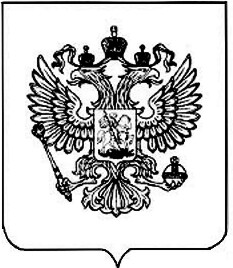                      Министерство транспорта Российской Федерации                                                        (МИНТРАНС РОССИИ)                     Министерство транспорта Российской Федерации                                                        (МИНТРАНС РОССИИ)                     Министерство транспорта Российской Федерации                                                        (МИНТРАНС РОССИИ)                                                       П Р И К А З                                                       П Р И К А З                                                       П Р И К А З___18 октября .____Москва№_________130___________      Месяц и год      Месяц и годДолжность с указанием названия организации(в соответствии с записями  в дипломах о получении образования, военном билете, трудовой книжке, трудовом соглашении)   Адрес  организации(с указанием субъекта Российской Федерации, муниципального образования)поступления     уходаДолжность с указанием названия организации(в соответствии с записями  в дипломах о получении образования, военном билете, трудовой книжке, трудовом соглашении)   Адрес  организации(с указанием субъекта Российской Федерации, муниципального образования)